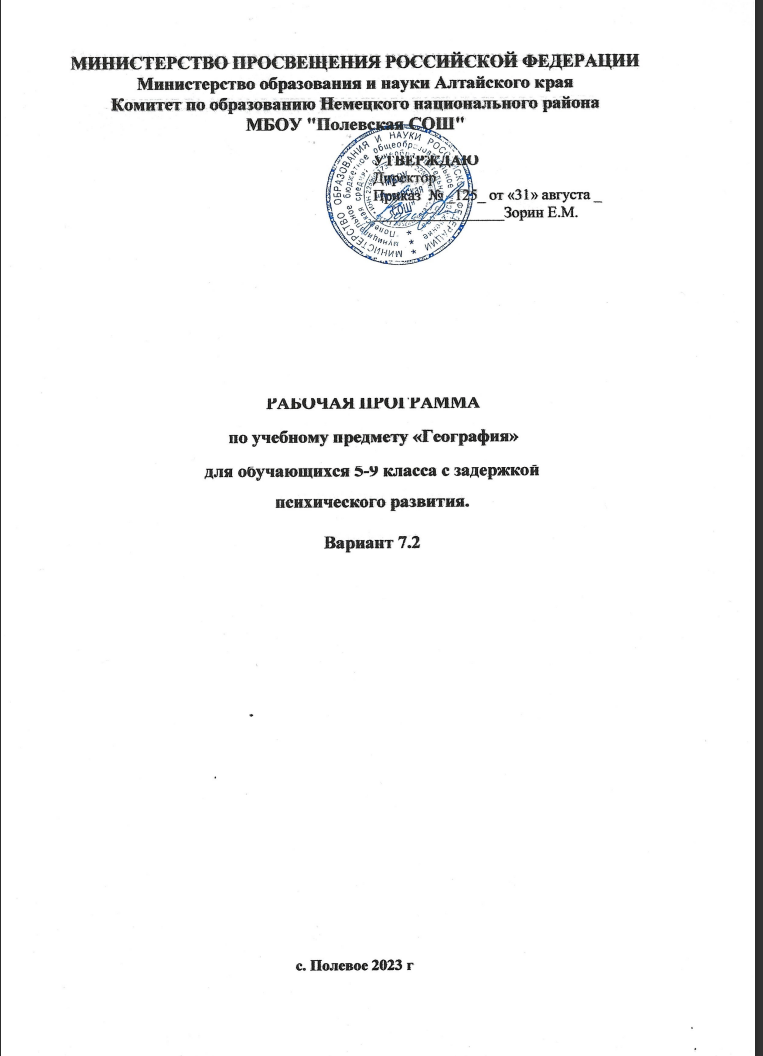 ПОЯСНИТЕЛЬНАЯ ЗАПИСКАРабочая программа по географии для обучающихся с задержкой психического развития (далее – ЗПР) на уровне основного общего образования подготовлена на основе Федерального государственного образовательного стандарта основного общего образования (Приказ Минпросвещения России от 31.05.2021 г. № 287, зарегистрирован Министерством юстиции Российской Федерации 05.07.2021 г., рег. номер 64101) (далее – ФГОС ООО), Примерной адаптированной основной образовательной программы основного общего образования обучающихся с задержкой психического развития (одобренной решением ФУМО по общему образованию (протокол от 18 марта 2022 г. № 1/22)) (далее – ПАООП ООО ЗПР) (далее – ПАООП ООО ЗПР), Примерной рабочей программы основного общего образования «География», Примерной программы воспитания, с учетом распределенных по классам проверяемых требований к результатам освоения Адаптированной основной образовательной программы основного общего образования обучающихся с задержкой психического развития.Согласно своему назначению примерная рабочая программа является ориентиром для составления рабочих авторских программ: она даёт представление о целях обучения, воспитания и развития обучающихся ЗПР средствами учебного предмета «География»; устанавливает обязательное предметное содержание, предусматривает распределение его по классам и структурирование его по разделам и темам курса; даёт примерное распределение учебных часов по тематическим разделам курса и рекомендуемую (примерную) последовательность их изучения с учётом межпредметных и внутрипредметных связей, логики учебного процесса, возрастных и психологических особенностей обучающихся с ЗПР; определяет возможности предмета для реализации требований к результатам освоения адаптированной основной образовательной программы основного общего образования обучающихся с задержкой психического развития, требований к результатам обучения географии, а также основных видов деятельности обучающихся.Общая характеристика учебного предмета «География»Учебный   предмет   «География»   входит   в   предметную   область«Общественно-научные предметы». Изучение предмета «География» обеспечивает формирование картографической грамотности, навыков применения географических знаний в жизни для объяснения, оценки и прогнозирования разнообразных природных, социально-экономических и экологических процессов и явлений, адаптации к условиям окружающей среды и обеспечения безопасности жизнедеятельности; формирует у обучающихся научное мировоззрение, освоение общенаучных методов(наблюдение, измерение, моделирование). Освоение практического применения научных знаний основано на межпреметных связях с предметами «Физика», «Химия», «Биология», «Математика», «Экология»,«Основы безопасности жизнедеятельности», «История», «Русский язык»,«Литература» и др.Предмет «География» направлен на формирование интереса к природному и социальному миру. Значимость предмета «География» для формирования жизненной компетенции обучающихся с ЗПР заключается в углублении представлений о целостной научной картине природного и социокультурного мира, в углублении представлений об отношениях человека с природой, обществом, другими людьми, государством, понимании взаимосвязей между деятельностью человека и состоянием природы, в накоплении разнообразных впечатлений, формировании потребности получать эти впечатления (на прогулках, в путешествиях) и делиться ими. Изучение данного предмета обучающимися с ЗПР способствует осознанию своего места в обществе, создавая основу становления мировоззрения, жизненного самоопределения и формирования российской гражданской идентичности личности. Предмет «География» дает благодатный материал для патриотического, интернационального и экологического воспитания обучающихся с ЗПР.Программа отражает содержание обучения предмету «География» с учетом особых образовательных потребностей обучающихся с ЗПР. Овладение учебным предметом «География» представляет определенную трудность для обучающихся с ЗПР. Это связано с особенностями мыслительной деятельности, внимания, памяти, речи, недостаточностью общего запаса знаний, пониженным познавательным интересом, трудностями самостоятельной организации своей учебной деятельности, сложностями при работе с текстом (определении в тексте значимой и второстепенной информации). Содержание программы позволяет совершенствовать познавательную деятельность обучающихся с ЗПР за счет овладения мыслительными операциями сравнения, обобщения, развития способности аргументировать свое мнение, формирования возможностей совместной деятельности.Для преодоления трудностей   в   изучении   учебного   предмета«География» необходима адаптация объема и характера учебного материала к познавательным возможностям обучающихся с ЗПР, учет особенностей их развития: использование алгоритмов, внутрипредметных и межпредметных связей, постепенное усложнение изучаемого материала; некоторый материал возможно давать в ознакомительном плане. При изучении географии обучающимися с ЗПР необходимо осуществлять взаимодействие на полисенсорной основе.Цели и задачи изучения учебного предмета «География»Цель и задачи преподавания географии обучающимся с ЗПР максимально приближены к задачам, поставленным ФГОС ООО, и учитывают специфические особенности обучающихся.Общие цели изучения учебного предмета «География» представлены в Примерной рабочей программе основного общего образования.Цель обучения географии обучающихся с ЗПР заключается в формировании географической картины мира; овладении знаниями о характере, сущности и динамике главных природных, экологических, социально-экономических, социальных, геополитических и иных процессов, происходящих в географическом пространстве России и мира; понимании главных особенностей взаимодействия природы и общества на современном этапе его развития, значении охраны окружающей среды и рационального природопользования, осуществления стратегии устойчивого развития в масштабах России и мира.Изучение географии на уровне основного общего образования решает следующие задачи:формирование у обучающихся с ЗПР представлений о географии, ее роли в освоении планеты человеком, о географических знаниях как компоненте научной картины мира и их необходимости для решения современных практических задач человечества и своей страны, в том числе задачи охраны окружающей среды и рационального пользования;формирование первичных компетенций использования территориального подхода как основы географического мышления для осознания своего места в целостном, многообразном, быстро изменяющемся мире и адекватной ориентации в нем;формирование представлений и основополагающих теоретических знаний о целостности и неоднородности Земли как планеты людей в пространстве и во времени, основных этапах ее географического освоения, особенностях природы, жизни, культуры и хозяйственной деятельности людей, экологических проблемах на разных материках и в отдельных странах;овладение элементарными практическими умениями использования приборов и инструментов для определения количественных и качественных характеристик компонентов географической среды, в том числе экологических параметров;овладение основами картографической грамотности;овладение основными навыками нахождения, использования и презентации географической информации;формирование умений и навыков использования разнообразных географических знаний в повседневной жизни для объяснения и оценки явлений и процессов, самостоятельного оценивания уровнябезопасности окружающей среды, соблюдения мер безопасности в случае природных стихийных бедствий и техногенных катастроф.Особенности психического развития обучающихся с ЗПР обусловливают дополнительные коррекционные задачи учебного предмета«География», направленные на развитие мыслительной (в том числе знаково-символической) и речевой деятельности; повышение познавательной активности; формирование умения самостоятельно организовывать свою учебную деятельность, использовать схемы, шаблоны, алгоритмы учебных действий; создание условий для осмысленного выполнения учебной работы.Особенности отбора и адаптации учебного материала по географииОбучение учебному предмету «География» необходимо строить на создании оптимальных условий для усвоения программного материала обучающимися с ЗПР. Важнейшим является соблюдение индивидуального и дифференцированного подхода к обучающимся, зависящего от уровня сформированности их учебно-познавательной деятельности, произвольной регуляции, умственной работоспособности, эмоционально-личностных особенностей и направленности интересов:ориентация педагогического процесса на развитие всех сторон личности обучающегося с ЗПР, наиболее важных психических функций, их качеств и свойств;преодоление речевого недоразвития на материале курса географии (накопление словарного запаса, овладение разными формами и видами речевой деятельности);использование и коррекция самостоятельно приобретенных обучающимися представлений об окружающей природной действительности, дальнейшее их развитие и обогащение;учет индивидуальных особенностей и интересов;создание комфортного психоэмоционального режима; использование современных педагогических технологий, в том числе информационных, для оптимизации образовательного процесса, повышения его эффективности, повышения познавательной активности обучающихся с ЗПР;использование специальных методов, приемов, средств, обходных путей обучения;создание здоровьесберегающих условий (оздоровительный и охранительный режим, укрепление физического и психического здоровья, профилактика физических, умственных и психологических перегрузок обучающихся, соблюдение санитарно-гигиенических правил и норм);усиление краеведческой составляющей в содержании изучаемого материала.Краеведческая основа материала усиливает воспитательное воздействие содержания предмета, «приближает» его к обучающемуся. Изучение своего края обеспечивает режим «включенности» обучающегося в сюжет урока, и потому краеведческая составляющая в содержании географии обладает высокими мотивирующими качествами. Формы проведения уроков географии по освоению краеведческого содержания, отличные от традиционных (очная и виртуальная экскурсия, полевая практика, практикум, исследовательская лаборатория и др.), позволяют комплексно воздействовать на обучающегося: активизировать способы восприятия новой информации, воображение, чувственный опыт, облегчить осуществление обратной связи между педагогом и обучающимся, а в конечном итоге – создать условия для роста качества образовательного процесса.Учет региональных (краеведческих) особенностей обеспечивает достижение системного эффекта в общекультурном, личностном и познавательном развитии обучающихся за счет использования педагогического потенциала региональных (краеведческих) особенностей содержания образования.Большое внимание должно быть уделено отбору учебного материала в соответствии с принципом доступности при сохранении общего базового уровня. По содержанию и объему материал должен быть адаптированным для обучающихся с ЗПР. Учитывая особые образовательные потребности обучающихся с ЗПР программа построена по линейно-концентрическому принципу, предусматривает повторяемость тем. Ряд тем постепенно усложняется и расширяется от 5 к 9 классу, что способствует более прочному усвоению элементарных географических знаний обучающимися с ЗПР. Также в программе предусмотрено включение отдельных тем или целых разделов для обзорного или ознакомительного изучения. Данные темы выделены в содержании программы курсивом. Определение количества часов на изучение отдельных тем зависит от контингента обучающихся класса.Особую сложность составляет формирование опыта пространственного анализа и синтеза, поэтому акцент в коррекционно- образовательной работе следует сделать на развитие у обучающихся с ЗПР словесно-логического мышления, без чего невозможно полноценно рассуждать, делать выводы. В данной связи должна быть четко организована деятельность обучающихся на уроке.Примерные виды деятельности обучающихся с ЗПР, обусловленные особыми образовательными потребностями и обеспечивающиеосмысленное освоение содержании образования по предмету«География»Для преодоления трудностей   в   изучении   учебного   предмета«География» необходима адаптация объема и характера учебного материала к познавательным возможностям обучающихся с ЗПР. Следует усилить виды деятельности, специфичные для данной категории обучающихся, обеспечивающие осмысленное усвоение содержания образования по предмету «География»: усиление предметно-практической деятельности; чередование видов деятельности, задействующих различные сенсорные системы; освоение материала с опорой на алгоритм; «пошаговость» в изучении материала; использование дополнительной визуальной опоры (планы, образцы, схемы, шаблоны, опорные таблицы). Для развития умения делать выводы необходимо использовать опорные слова и клише. Особое внимание следует уделить обучению структурированию материала: составлению рисуночных и вербальных схем, таблиц с обозначенными основаниями для классификации и наполнению их примерами и др.На уроках географии широко используются метод практических работ, работа с атласом и контурными картами, которые способствует развитию и коррекции мышления, памяти, внимания, речи, моторики, пространственной ориентировки и активизации познавательной деятельности. Практические работы позволяют формировать у обучающихся с ЗПР более прочные знания по предмету и способствуют овладению практическими умениями и навыками, которые необходимы им для самостоятельной жизни.Основные виды деятельности обучающихся с ЗПР при обучении географии:работа с текстом учебника, учебного пособия, научной/научно- популярной информацией (составить план, схему, заполнить таблицу, найти ответ на вопрос);воспроизведение учебного материала по памяти (с использованием опорных слов, понятий, инструкций, плана);работа с определениями, свойствами и другими географическими понятиями;работа с рисунками, таблицами, картами, контурными картами, схемами, таблицами, цифровым материалом по конкретному заданию;составление плана помещения, местности по описанию или заданным параметрам;работа	со	справочными	материалами,	различными	источниками информации, словарем терминов;конспектирование статей из дополнительного материала;анализ фактов и проблемных ситуаций, ошибок;составление плана и последовательности действий.Примерная тематическая и терминологическая лексика соответствует ООП ООО. При работе над лексикой, в том числе научной терминологией курса (раскрытие значений новых слов, уточнение или расширение значений уже известных лексических единиц) необходимо включение слова в контекст. Каждое новое слово закрепляется в речевой практике обучающихся с ЗПР. Обязательна визуальная поддержка, алгоритмы работы с определением, опорные схемы для актуализации терминологии.Место учебного предмета «География» в учебном планеВ соответствии с Федеральным государственным образовательным стандартом основного общего образования учебный предмет «География» входит в предметную область «Общественно-научные предметы» и является обязательным для изучения. Освоение содержания курса«География» в основной школе происходит с опорой на географические знания и умения, сформированные ранее в курсе «Окружающий мир».Содержание учебного предмета «География», представленное в Примерной рабочей программе, соответствует ФГОС ООО, Примерной основной образовательной программе основного общего образования, Примерной адаптированной основной образовательной программе основного общего образования обучающихся с задержкой психического развития.Учебным планом на изучение географии отводится 272 часа: по одному часу в неделю в 5 и 6 классах и по 2 часа в 7, 8 и 9 классах.Для каждого класса предусмотрено резервное учебное время, которое может быть использовано участниками образовательного процесса в целях формирования вариативной составляющей содержания конкретной рабочей программы. При этом обязательная (инвариантная) часть содержания предмета, установленная примерной рабочей программой должна быть сохранена полностью.СОДЕРЖАНИЕ УЧЕБНОГО ПРЕДМЕТА «ГЕОГРАФИЯ»КЛАССРАЗДЕЛ 1. ГЕОГРАФИЧЕСКОЕ ИЗУЧЕНИЕ ЗЕМЛИВведение. География – наука о планете ЗемляЧто изучает география? Географические объекты, процессы и явления. Как география изучает объекты, процессы и явления. Географические методы изучения объектов и явлений1. Древо географических наук.Практическая работа Организация фенологических наблюдений в природе: планирование, участие в групповой работе, форма систематизации данных2.Тема 1. История географических открытийПредставления о мире в древности (Древний Китай, Древний Египет, Древняя Греция, Древний Рим). Путешествие Пифея. Плавания финикийцев вокруг Африки. Экспедиции Т. Хейердала как модель путешествий в древности. Появление географических карт.География в эпоху Средневековья: путешествия и открытия викингов, древних арабов, русских землепроходцев. Путешествия М. Поло и А. Никитина.Эпоха Великих географических открытий. Три пути в Индию. Открытие Нового света – экспедиция Х. Колумба. Первое кругосветное плавание экспедиция Ф. Магеллана. Значение Великих географических открытий. Карта мира после эпохи Великих географических открытий.Географические открытия XVII–XIX вв. Поиски Южной Земли – открытие Австралии. Русские путешественники и мореплаватели на северо-востоке Азии. Первая русская кругосветная экспедиция (И. Ф. Крузенштерн и Ю. Ф. Лисянский). (Русская экспедиция Ф. Ф. Беллинсгаузена, М. П. Лазарева – открытие Антарктиды).Географические исследования в ХХ в. Исследование полярных областей Земли. Изучение Мирового океана. Географические открытия Новейшего времени.Практические работы Обозначение на контурной карте географических объектов, открытых в разные периоды. Сравнение карт Эратосфена, Птолемея и современных карт по предложенным учителем вопросам.РАЗДЕЛ 2. ИЗОБРАЖЕНИЯ ЗЕМНОЙ ПОВЕРХНОСТИТема 1. Планы местностиВиды изображения земной поверхности. Планы местности. Условные знаки. Масштаб. Виды масштаба. Способы определения расстояний на местности. Глазомерная, полярная и маршрутная съёмка местности. Изображение на планах местности неровностей земной поверхности. Абсолютная и относительная высоты. Профессия топограф. Ориентирование по плану местности: стороны горизонта. Разнообразие планов (план города, туристические планы, военные, исторические и транспортные планы, планы местности в мобильных приложениях) и области их применения.Практические работы1. Определение направлений и расстояний по плану местности. 2. Составление описания маршрута по плану местности.Тема 2. Географические картыРазличия глобуса и географических карт. Способы перехода от сферической поверхности глобуса к плоскости географической карты. Градусная сеть на глобусе и картах. Параллели и меридианы. Экватор и нулевой меридиан. Географические координаты. Географическая широта и географическая долгота, их определение на глобусе и картах. Определение расстояний по глобусу.Искажения на карте. Линии градусной сети на картах. Определение расстояний с помощью масштаба и градусной сети. Разнообразие географических карт и их классификации. Способы изображения на мелкомасштабных географических картах. Изображение на физических картах высот и глубин. Географический атлас. Использование карт в жизни и хозяйственной деятельности людей. Сходство и различие плана местности и географической карты. Профессия картограф. Система космической навигации. Геоинформационные системы.Практические работы1. Определение направлений и расстояний по карте полушарий. 2. Определение географических координат объектов и определениеобъектов по их географическим координатам.РАЗДЕЛ 3. ЗЕМЛЯ – ПЛАНЕТА СОЛНЕЧНОЙ СИСТЕМЫЗемля в Солнечной системе. Гипотезы возникновения Земли. Форма, размеры Земли, их географические следствия. Влияние космоса на нашу планету и жизнь людей. Движения Земли. Земная ось и географические полюсы. Географические следствия движения Земли вокруг Солнца. Смена времён года на Земле. Дни весеннего и осеннего равноденствия, летнего изимнего солнцестояния. Неравномерное распределение солнечного света и тепла на поверхности Земли. Пояса освещённости. Тропики и полярные круги. Вращение Земли вокруг своей оси. Смена дня и ночи на Земле. Влияние космоса на Землю и жизнь людей.Практическая работа1. Выявление закономерностей изменения продолжительности дня и высоты Солнца над горизонтом в зависимости от географической широты и времени года на территории России.РАЗДЕЛ 4. ОБОЛОЧКИ ЗЕМЛИТема 1. Литосфера – каменная оболочка ЗемлиЛитосфера – твёрдая оболочка Земли. Методы изучения земных глубин. Внутреннее строение Земли: ядро, мантия, земная кора. Строение земной коры: материковая и океаническая кора. Вещества земной коры: минералы и горные породы. Образование горных пород. Магматические, осадочные и метаморфические горные породы.Проявления внутренних и внешних процессов образования рельефа. Движение литосферных плит. Образование вулканов и причины землетрясений. Шкалы измерения силы и интенсивности землетрясений. Изучение вулканов и землетрясений. Профессии сейсмолог и вулканолог. Разрушение и изменение горных пород и минералов под действием внешних и внутренних процессов. Виды выветривания. Формирование рельефа земной поверхности как результат действия внутренних и внешних сил.Рельеф земной поверхности и методы его изучения. Планетарные формы рельефа – материки и впадины океанов. Формы рельефа суши: горы и равнины. Различие гор по высоте, высочайшие горные системы мира. Разнообразие равнин по высоте. Формы равнинного рельефа, крупнейшие по площади равнины мира.Человек и литосфера. Условия жизни человека в горах и на равнинах. Деятельность человека, преобразующая земную поверхность, и связанные с ней экологические проблемы.Рельеф дна Мирового океана. Части подводных окраин материков. Срединно-океанические хребты. Острова, их типы по происхождению. Ложе Океана, его рельеф.Практическая работа1. Описание горной системы или равнины по физической карте.ЗАКЛЮЧЕНИЕПрактикум «Сезонные изменения в природе своей местности»Сезонные изменения продолжительности светового дня и высоты Солнца над горизонтом, температуры воздуха, поверхностных вод, растительного и животного мира.Практическая работа1. Анализ результатов фенологических наблюдений и наблюдений за погодой.КЛАССРАЗДЕЛ 4. ОБОЛОЧКИ ЗЕМЛИТема 2. Гидросфера – водная оболочка ЗемлиГидросфера и методы её изучения. Части гидросферы. Мировой круговорот воды. Значение гидросферы.Исследования вод Мирового океана. Профессия океанолог. Солёность и температура океанических вод. Океанические течения. Тёплые и холодные течения. Способы изображения на географических картах океанических течений, солёности и температуры вод Мирового океана на картах. Мировой океан и его части. Движения вод Мирового океана: волны; течения, приливы и отливы. Стихийные явления в Мировом океане. Способы изучения и наблюдения за загрязнением вод Мирового океана.Воды суши. Способы изображения внутренних вод на картах.Реки: горные и равнинные. Речная система, бассейн, водораздел.Пороги и водопады. Питание и режим реки.Озёра. Происхождение озёрных котловин. Питание озёр. Озёра сточные и бессточные. Профессия гидролог. Природные ледники: горные и покровные. Профессия гляциолог.Подземные воды (грунтовые, межпластовые, артезианские), их происхождение, условия залегания и использования. Условия образования межпластовых вод. Минеральные источники.Многолетняя мерзлота. Болота, их образование.Стихийные явления в гидросфере, методы наблюдения и защиты.Человек и гидросфера. Использование человеком энергии воды.Использование космических методов в исследовании влияния человека на гидросферу.Практические работы Сравнение двух рек (России и мира) по заданным признакам. Характеристика одного из крупнейших озёр России по плану в форме презентации. Составление перечня поверхностных водных объектов своего края и их систематизация в форме таблицы.Тема 3. Атмосфера – воздушная оболочка ЗемлиВоздушная оболочка Земли: газовый состав, строение и значение атмосферы.Температура воздуха. Суточный ход температуры воздуха и егографическое	отображение.	Особенности	суточного	хода	температурывоздуха в зависимости от высоты Солнца над горизонтом. Среднесуточная, среднемесячная, среднегодовая температура. Зависимость нагревания земной поверхности от угла падения солнечных лучей. Годовой ход температуры воздуха.Атмосферное давление. Ветер и причины его возникновения. Роза ветров. Бризы. Муссоны.Вода в атмосфере. Влажность воздуха. Образование облаков. Облака и их виды. Туман. Образование и выпадение атмосферных осадков. Виды атмосферных осадков.Погода и её показатели. Причины изменения погоды.Климат и климатообразующие факторы. Зависимость климата от географической широты и высоты местности над уровнем моря.Человек и атмосфера. Взаимовлияние человека и атмосферы. Адаптация человека к климатическим условиям. Профессия метеоролог. Основные метеорологические данные и способы отображения состояния погоды на метеорологической карте. Стихийные явления в атмосфере. Современные изменения климата. Способы изучения и наблюдения за глобальным климатом. Профессия климатолог. Дистанционные методы в исследовании влияния человека на воздушную оболочку Земли.Практические работы1. Представление результатов наблюдения за погодой своей местности. 2. Анализ графиков суточного хода температуры воздухаи относительной влажности с целью установления зависимости между данными элементами погоды.Тема 4. Биосфера – оболочка жизниБиосфера – оболочка жизни. Границы биосферы. Профессии биогеограф и геоэколог. Растительный и животный мир Земли. Разнообразие животного и растительного мира. Приспособление живых организмов к среде обитания в разных природных зонах. Жизнь в Океане. Изменение животного и растительного мира Океана с глубиной и географической широтой.Человек как часть биосферы. Распространение людей на Земле. Исследования и экологические проблемы.Практические работы1. Характеристика растительности участка местности своего края.ЗАКЛЮЧЕНИЕПриродно-территориальные комплексыВзаимосвязь оболочек Земли. Понятие о природном комплексе. Природно-территориальный комплекс. Глобальные, региональные и локальные природные комплексы. Природные комплексы своей местности. Круговороты веществ на Земле. Почва, её строение и состав. Образование почвы и плодородие почв. Охрана почв.Природная среда. Охрана природы. Природные особо охраняемые территории. Всемирное наследие ЮНЕСКО.Практическая работа (выполняется на местности)1. Характеристика локального природного комплекса по плану.КЛАССРАЗДЕЛ 1. ГЛАВНЫЕ ЗАКОНОМЕРНОСТИ ПРИРОДЫ ЗЕМЛИТема 1. Географическая оболочкаГеографическая оболочка: особенности строения и свойства. Целостность, зональность, ритмичность — и их географические следствия. Географическая зональность (природные зоны) и высотная поясность. Современные исследования по сохранению важнейших биотопов Земли.Практическая работа Выявление проявления широтной зональности по картам природныхзон.Тема 2. Литосфера и рельеф ЗемлиИстория Земли как планеты. Литосферные плиты и их движение. Материки, океаны и части света. Сейсмические пояса Земли. Формирование современного рельефа Земли. Внешние и внутренние процессы рельефообразования. Полезные ископаемые.Практические работы Анализ физической карты и карты строения земной коры с целью выявления закономерностей распространения крупных форм рельефа. Объяснение вулканических или сейсмических событий, о которых говорится в тексте.Тема 3. Атмосфера и климаты ЗемлиЗакономерности распределения температуры воздуха. Закономерности распределения атмосферных осадков. Пояса атмосферного давления на Земле. Воздушные массы, их типы. Преобладающие ветры — тропические (экваториальные) муссоны, пассаты тропических широт, западные ветры. Разнообразие климата на Земле. Климатообразующие факторы: географическое положение, океанические течения, особенности циркуляции атмосферы (типы воздушных масс и преобладающие ветры), характер подстилающей поверхности и рельефа территории. Характеристика основных и переходных климатических поясов Земли. Влияние климатических условий на жизнь людей. Влияние современной хозяйственной деятельности людей на климат Земли. Глобальные изменения климата и различные точки зрения на их причины. Карты климатических поясов, климатические карты, карты атмосферныхосадков	по	сезонам	года.	Климатограмма	как	графическая	форма отражения климатических особенностей территории.Практические работы1. Описание	климата	территории	по	климатической	карте	и климатограмме.Тема 4. Мировой океан — основная часть гидросферыМировой океан и его части. Тихий, Атлантический, Индийский и Северный Ледовитый океаны. Южный океан и проблема выделения его как самостоятельной части Мирового океана. Тёплые и холодные океанические течения. Система океанических течений. Влияние тёплых и холодных океанических течений на климат. Солёность поверхностных вод Мирового океана, её измерение. Карта солёности поверхностных вод Мирового океана. Географические закономерности изменения солёности — зависимость от соотношения количества атмосферных осадков и испарения, опресняющего влияния речных вод и вод ледников. Образование льдов в Мировом океане. Изменения ледовитости и уровня Мирового океана, их причины и следствия. Жизнь в Океане, закономерности её пространственного распространения. Основные районы рыболовства. Экологические проблемы Мирового океана.Практические работы Выявление закономерностей изменения солёности поверхностных вод Мирового океана и распространения тёплых и холодных течений у западных и восточных побережий материков. Сравнение двух океанов по плану с использованием нескольких источников географической информации.РАЗДЕЛ 2. ЧЕЛОВЕЧЕСТВО НА ЗЕМЛЕТема 1. Численность населенияЗаселение Земли человеком. Современная численность населения мира. Изменение численности населения во времени. Методы определения численности населения, переписи населения. Факторы, влияющие на рост численности населения. Размещение и плотность населения.Практические работы Определение, сравнение темпов изменения численности населения отдельных регионов мира по статистическим материалам. Определение и сравнение различий в численности, плотности населения отдельных стран по разным источникам.Тема 2. Страны и народы мираНароды и религии мира. Этнический состав населения мира. Языковая классификация народов мира. Мировые и национальные религии. География мировых религий. Хозяйственная деятельность людей, основные её виды:сельское хозяйство, промышленность, сфера услуг. Их влияние на природные комп-лексы. Комплексные карты. Города и сельские поселения. Культурно-исторические регионы мира. Многообразие стран, их основные типы. Профессия менеджер в сфере туризма, экскурсовод.Практическая работа1. Сравнение занятий населения двух стран по комплексным картам.РАЗДЕЛ 3. МАТЕРИКИ И СТРАНЫТема 1. Южные материкиАфрика. Австралия и Океания. Южная Америка. Антарктида. История открытия. Географическое положение. Основные черты рельефа, климата и внутренних вод и определяющие их факторы. Зональные и азональные природные комплексы. Население. Политическая карта. Крупнейшие по территории и численности населения страны. Изменение природы под влиянием хозяйственной деятельности человека. Антарктида — уникальный материк на Земле. Освоение человеком Антарктиды. Цели международных исследований материка в XX—XXI вв. Современные исследования в Антарктиде. Роль России в открытиях и исследованиях ледового континента.Практические работы Сравнение	географического	положения	двух	(любых)	южных материков. Объяснение	годового	хода	температур	и	режима	выпадения атмосферных осадков в экваториальном климатическом поясе. Сравнение особенностей климата Африки, Южной Америки и Австралии по плану. Описание Австралии или одной из стран Африки или Южной Америки по географическим картам. Объяснение особенностей размещения населения Австралии или одной из стран Африки или Южной Америки.Тема 2. Северные материкиСеверная Америка. Евразия. История открытия и освоения. Географическое положение. Основные черты рельефа, климата и внутренних вод и определяющие их факторы. Зональные и азональные природные комплексы. Население. Политическая карта. Крупнейшие по территории и численности населения страны. Изменение природы под влиянием хозяйственной деятельности человека.Практические работы Объяснение распространения зон современного вулканизма и землетрясений на территории Северной Америки и Евразии. Объяснение климатических различий территорий, находящихся на одной географической широте, на примере умеренного климатическогопляса. Представление в виде таблицы информации о компонентах природы одной из природных зон на основе анализа нескольких источников информации. Описание одной из стран Северной Америки или Евразии в форме презентации (с целью привлечения туристов, создания положительного образа страны и т. д.).Тема 3. Взаимодействие природы и обществаВлияние		закономерностей		географической	оболочки		на	жизнь и деятельность людей. Особенности взаимодействия человека и природы на разных	материках. Необходимость	международного	сотрудничества в использовании		природы		и	её		охране.	Развитие		природоохранной деятельности		на	современном		этапе	(Международный	союз		охраны природы, Международная гидрографическая организация, ЮНЕСКО и др.). Глобальные	проблемы	человечества:		экологическая,	сырьевая, энергетическая, преодоления отсталости стран, продовольственная — и международные усилия по их преодолению. Программа ООН и целиустойчивого	развития.	Всемирное	наследие	ЮНЕСКО:	природные	и культурные объекты.Практическая работа1. Характеристика изменений компонентов природы на территории одной из стран мира в результате деятельности человека.КЛАССРАЗДЕЛ 1. ГЕОГРАФИЧЕСКОЕ ПРОСТРАНСТВО РОССИИТема 1. История формирования и освоения территории РоссииИстория освоения и заселения территории современной России в XI– XVI вв. Расширение территории России в XVI–XIX вв. Русские первопроходцы. Изменения внешних границ России в ХХ в. Воссоединение Крыма с Россией.Практическая работа Представление в виде таблицы сведений об изменении границ России на разных исторических этапах на основе анализа географических карт.Тема 2. Географическое положение и границы РоссииГосударственная территория России. Территориальные воды. Государственная граница России. Морские и сухопутные границы, воздушное пространство, континентальный шельф и исключительная экономическая зона Российской Федерации. Географическое положениеРоссии. Виды географического положения. Страны — соседи России.Ближнее и дальнее зарубежье. Моря, омывающие территорию России.Тема 3. Время на территории РоссииРоссия на карте часовых поясов мира. Карта часовых зон России.Местное, поясное и зональное время: роль в хозяйстве и жизни людей.Практическая работа1. Определение различия во времени для разных городов России по карте часовых зон.Тема 4. Административно-территориальное устройство России.Районирование территорииФедеративное    устройство    России.    Субъекты	Российской Федерации, их равноправие и разнообразие. Основные виды субъектов Российской Федерации. Федеральные округа. Районирование как метод географических исследований и территориального управления. Виды районирования территории. Макрорегионы России: Западный (Европейская часть) и Восточный (Азиатская часть); их границы и состав. Крупные географические районы России: Европейский Север России и Северо-Запад России, Центральная Россия, Поволжье, Юг Европейской части России, Урал, Сибирь и Дальний Восток.Практическая работа1. Обозначение на контурной карте и сравнение границ федеральных округов и макрорегионов с целью выявления состава и особенностей географического положения.РАЗДЕЛ 2. ПРИРОДА РОССИИТема 1. Природные условия и ресурсы РоссииПриродные условия и природные ресурсы. Классификации природных ресурсов. Природно-ресурсный капитал и экологический потенциал России. Принципы рационального природопользования и методы их реализации. Минеральные ресурсы страны и проблемы их рационального использования. Основные ресурсные базы. Природные ресурсы суши и морей, омывающих Россию.Практическая работа1. Характеристика природно-ресурсного капитала своего края по картам и статистическим материалам.Тема 2. Геологическое строение, рельеф и полезные ископаемыеОсновные этапы формирования земной коры на территории России. Основные тектонические структуры на территории России. Платформы и плиты. Пояса горообразования. Геохронологическая таблица. Основные формы рельефа и особенности их распространения на территории России.Зависимость между тектоническим строением, рельефом и размещением основных групп полезных ископаемых по территории страны.Влияние внутренних и внешних процессов на формирование рельефа. Современные процессы, формирующие рельеф. Области современного горообразования, землетрясений и вулканизма. Древнее и современное оледенения. Опасные геологические природные явления и их распространение по территории России. Изменение рельефа под влиянием деятельности человека. Антропогенные формы рельефа. Особенности рельефа своего края.Практические работы Объяснение распространения по территории России опасных геологических явлений. Объяснение особенностей рельефа своего края.Тема 3. Климат и климатические ресурсыФакторы, определяющие климат России. Влияние географического положения на климат России. Солнечная радиация и её виды. Влияние на климат России подстилающей поверхности и рельефа. Основные типы воздушных масс и их циркуляция на территории России. Распределение температуры воздуха, атмосферных осадков по территории России. Коэффициент увлажнения.Климатические пояса и типы климатов России, их характеристики. Атмосферные фронты, циклоны и антициклоны. Тропические циклоны и регионы России, подверженные их влиянию. Карты погоды. Изменение климата под влиянием естественных и антропогенных факторов. Влияние климата на жизнь и хозяйственную деятельность населения. Способы адаптации человека к разнообразным климатическим условиям на территории страны. Агроклиматические ресурсы. Опасные и неблагоприятные метеорологические явления. Наблюдаемые климатические изменения на территории России и их возможные следствия. Особенности климата своего края.Практические работы1. Описание и прогнозирование погоды территории по карте погоды. 2. Определение и объяснение по картам закономерностейраспределения солнечной радиации, средних температур января и июля, годового количества атмосферных осадков, испаряемости по территории страны.3. Оценка влияния основных климатических показателей своего края на жизнь и хозяйственную деятельность населения.Тема 4. Моря России. Внутренние воды и водные ресурсыМоря как аквальные ПК. Реки России. Распределение рек по бассейнам океанов. Главные речные системы России. Опасные гидрологические природные явления и их распространение по территории России. Роль рек вжизни населения и развитии хозяйства России.Крупнейшие озёра, их происхождение. Болота. Подземные воды. Ледники. Многолетняя мерзлота. Неравномерность распределения водных ресурсов. Рост их потребления и загрязнения. Пути сохранения качества водных ресурсов. Оценка обеспеченности водными ресурсами крупных регионов России. Внутренние воды и водные ресурсы своего региона и своей местности.Практические работы Сравнение особенностей режима и характера течения двух рек России. Объяснение распространения опасных гидрологических природных явлений на территории страны.Тема 5. Природно-хозяйственные зоныПочва – особый компонент природы. Факторы образования почв. Основные зональные типы почв, их свойства, различия в плодородии. Почвенные ресурсы России. Изменение почв различных природных зон в ходе их хозяйственного использования. Меры по сохранению плодородия почв: мелиорация земель, борьба с эрозией почв и их загрязнением.Богатство растительного и животного мира России: видовое разнообразие, факторы, его определяющие. Особенности растительного и животного мира различных природно-хозяйственных зон России.Природно-хозяйственные зоны России: взаимосвязь и взаимообусловленность их компонентов.Высотная поясность в горах на территории России.Природные ресурсы природно-хозяйственных зон и их использование, экологические проблемы. Прогнозируемые последствия изменений климата для разных природно-хозяйственных зон на территории России.Особо охраняемые природные территории России и своего края. Объекты Всемирного природного наследия ЮНЕСКО; растения и животные, занесённые в Красную книгу России.Практические работы Объяснение различий структуры высотной поясности в горных системах. Анализ различных точек зрения о влиянии глобальных климатических изменений на природу, на жизнь и хозяйственную деятельность населения на основе анализа нескольких источников информации.РАЗДЕЛ 3. НАСЕЛЕНИЕ РОССИИТема 1. Численность населения РоссииДинамика численности населения России в XX—XXI вв. и факторы, определяющие её. Переписи населения России. Естественное движениенаселения. Рождаемость, смертность, естественный прирост населения России и их географические различия в пределах разных регионов России. Геодемографическое положение России. Основные меры современной демографической политики государства. Общий прирост населения. Миграции (механическое движение населения). Внешние и внутренние миграции. Эмиграция и иммиграция. Миграционный прирост населения. Причины миграций и основные направления миграционных потоков. Причины миграций и основные направления миграционных потоков России в разные исторические периоды. Государственная миграционная политика Российской Федерации. Различные варианты прогнозов изменения численности населения России.Практическая работа1. Определение по статистическим данным общего, естественного (или) миграционного прироста населения отдельных субъектов (федеральных округов) Российской Федерации или своего региона.Тема 2. Территориальные особенности размещения населения РоссииГеографические особенности размещения населения: их обусловленность природными, историческими и социально- экономическими факторами. Основная полоса расселения. Плотность населения как показатель освоенности территории. Различия в плотности населения в географических районах и субъектах Российской Федерации. Городское и сельское население. Виды городских и сельских населённых пунктов. Урбанизация в России. Крупнейшие города и городские агломерации. Классификация городов по численности населения. Роль городов в жизни страны. Функции городов России. Монофункциональные города. Сельская местность и современные тенденции сельского расселения.Тема 3. Народы и религии РоссииРоссия – многонациональное государство. Многонациональность как специфический фактор формирования и развития России. Языковая классификация народов России. Крупнейшие народы России и их расселение. Титульные этносы. География религий. Объекты Всемирного культурного наследия ЮНЕСКО на территории России.Практическая работа1. Построение картограммы «Доля титульных этносов в численности населения республик и автономных округов РФ».Тема 4. Половой и возрастной состав населения РоссииПоловой и возрастной состав населения России. Половозрастная структура населения России в географических районах и субъектах Российской Федерации и факторы, её определяющие. Половозрастныепирамиды. Демографическая нагрузка. Средняя прогнозируемая (ожидаемая) продолжительность жиз-ни мужского и женского населения России.Практическая работа1. Объяснение динамики половозрастного состава населения России на основе анализа половозрастных пирамид.Тема 5. Человеческий капитал РоссииПонятие человеческого капитала. Трудовые ресурсы, рабочая сила. Неравномерность распределения трудоспособного населения по территории страны. Географические различия в уровне занятости населения России и факторы, их определяющие. Качество населения и показатели, характеризующие его ИЧР и его географические различия.Практическая работа1. Классификация Федеральных округов по особенностям естественного и механического движения населения.КЛАССРАЗДЕЛ 4. ХОЗЯЙСТВО РОССИИТема 1. Общая характеристика хозяйства РоссииСостав хозяйства: важнейшие межотраслевые комплексы и отрасли. Отраслевая структура, функциональная и территориальная структуры хозяйства страны, факторы их формирования и развития. Группировка отраслей по их связи с природными ресурсами. Факторы производства. Экономико-географическое положение (ЭГП) России как фактор развития её хозяйства. ВВП и ВРП как показатели уровня развития страны и регионов. Экономические карты. Общие особенности географии хозяйства России: территории опережающего развития, основная зона хозяйственного освоения, Арктическая зона и зона Севера. «Стратегия пространственного развития Российской Федерации на период до 2025 года»: цели, задачи, приоритеты и направления пространственного развития страны. Субъекты Российской Федерации, выделяемые в «Стратегии пространственного развития Российской Федерации» как«геостратегические территории».Производственный капитал. Распределение производственного капитала по территории страны. Условия и факторы размещения хозяйства.Тема 2. Топливно-энергетический комплекс (ТЭК)Состав, место и значение в хозяйстве. Нефтяная, газовая и угольная промышленность: география основных современных и перспективных районов добычи и переработки топливных ресурсов, систем трубопроводов.Место России в мировой добыче основных видов топливных ресурсов. Электроэнергетика. Место России в мировом производстве электроэнергии. Основные типы электростанций (атомные, тепловые, гидроэлектростанции, электростанции, использующие возобновляемые источники энергии (ВИЭ), их особенности и доля в производстве электроэнергии. Размещение крупнейших электростанций. Каскады ГЭС. Энергосистемы. Влияние ТЭК на окружающую среду. Основные положения «Энергетической стратегии России на период до 2035 года».Практические работы Анализ статистических и текстовых материалов с целью сравнения стоимости электроэнергии для населения России в различных регионах. Сравнительная оценка возможностей для развития энергетики ВИЭ в отдельных регионах страны.Тема 3. Металлургический комплексСостав, место и значение в хозяйстве. Место России в мировом производстве чёрных и цветных металлов. Особенности технологии производства чёрных и цветных металлов. Факторы размещения предприятий разных отраслей металлургического комплекса. География металлургии чёрных, лёгких и тяжёлых цветных металлов: основные районы и центры. Металлургические базы России. Влияние металлургии на окружающую среду. Основные положения «Стратегии развития чёрной и цветной металлургии России до 2030 года».Тема 4. Машиностроительный комплексСостав, место и значение в хозяйстве. Место России в мировом производстве машиностроительной продукции. Факторы размещения машиностроительных предприятий. География важнейших отраслей: основные районы и центры. Роль машиностроения в реализации целей политики импортозамещения. Машиностроение и охрана окружающей среды, значение отрасли для создания экологически эффективного оборудования. Перспективы развития машиностроения России. Основные положения документов, определяющих стратегию развития отраслей машиностроительного комплекса.Практическая работа1. Выявление факторов, повлиявших на размещение машиностроительного предприятия (по выбору) на основе анализа различных источников информации.Тема 5. Химико-лесной комплекс Химическая промышленностьСостав, место и значение в хозяйстве. Факторы размещения предприятий. Место России в мировом производстве химической продукции. География важнейших подотраслей: основные районы ицентры. Химическая промышленность и охрана окружающей среды. Основные положения «Стратегии развития химического и нефтехимического комплекса на период до 2030 года».Лесопромышленный комплексСостав, место и значение в хозяйстве. Место России в мировом производстве продукции лесного комплекса. Лесозаготовительная, деревообрабатывающая и целлюлозно-бумажная промышленность. Факторы размещения предприятий. География важнейших отраслей: основные районы и лесоперерабатывающие комплексы.Лесное хозяйство и окружающая среда. Проблемы и перспективы развития. Основные положения «Стратегии развития лесного комплекса Российской Федерации до 2030 года».Практическая работа1. Анализ документов «Прогноз развития лесного сектора Российской Федерации до 2030 года» (Гл.1, 3 и 11) и «Стратегия развития лесного комплекса Российской Федерации до 2030 года» (Гл. II и III, Приложения № 1 и № 18) с целью определения перспектив и проблем развития комплекса.Тема 6. Агропромышленный комплекс (АПК)Состав, место и значение в экономике страны. Сельское хозяйство. Состав, место и значение в хозяйстве, отличия от других отраслей хозяйства. Земельные, почвенные и агроклиматические ресурсы. Сельскохозяйственные угодья, их площадь и структура. Растениеводство и животноводство: география основных отраслей. Сельское хозяйство и окружающая среда.Пищевая промышленность. Состав, место и значение в хозяйстве. Факторы размещения предприятий. География важнейших отраслей: основные районы и центры. Пищевая промышленность и охрана окружающей среды. Лёгкая промышленность. Состав, место и значение в хозяйстве. Факторы размещения предприятий. География важнейших отраслей: основные районы и центры. Лёгкая промышленность и охрана окружающей среды. «Стратегия развития агропромышленного и рыбохозяйственного комплексов Российской Федерации на период до 2030 года». Особенности АПК своего края.Практическая работа1. Определение влияния природных и социальных факторов на размещение отраслей АПК.Тема 7. Инфраструктурный комплексСостав: транспорт, информационная инфраструктура; сфера обслуживания, рекреационное хозяйство – место и значение в хозяйстве.Транспорт и связь. Состав, место и значение в хозяйстве. Морской, внутренний водный, железнодорожный, автомобильный, воздушный и трубопроводный транспорт. География отдельных видов транспорта исвязи:	основные	транспортные	пути	и	линии	связи,	крупнейшие транспортные узлы.Транспорт и охрана окружающей среды.Информационная	инфраструктура.	Рекреационное	хозяйство.Особенности сферы обслуживания своего края.Проблемы и перспективы развития комплекса. «Стратегия развития транспорта России на период до 2030 года, Федеральный проект«Информационная инфраструктура».Практические работы Анализ статистических данных с целью определения доли отдельных морских бассейнов в грузоперевозках и объяснение выявленных различий. Характеристика туристско-рекреационного потенциала своего края.Тема 8. Обобщение знанийГосударственная политика как фактор размещения производства.«Стратегия пространственного развития Российской Федерации до 2025 года»: основные положения. Новые формы территориальной организации хозяйства и их роль в изменении территориальной структуры хозяйства России. Кластеры. Особые экономические зоны (ОЭЗ). Территории опережающего развития (ТОР). Факторы, ограничивающие развитие хозяйства.Развитие хозяйства и состояние окружающей среды. «Стратегия экологической безопасности Российской Федерации до 2025 года» и государственные меры по переходу России к модели устойчивого развития.Практическая работа1. Сравнительная оценка вклада отдельных отраслей хозяйства в загрязнение окружающей среды на основе анализа статистических материалов.РАЗДЕЛ 5. РЕГИОНЫ РОССИИТема 1. Западный макрорегион (Европейская часть) РоссииГеографические особенности географических районов: Европейский Север России, Северо-Запад России, Центральная Россия, Поволжье, Юг Европейской части России, Урал. Географическое положение. Особенности природно-ресурсного потенциала, население и хозяйство. Социально- экономические и экологические проблемы и перспективы развития. Классификация субъектов Российской Федерации Западного макрорегиона по уровню социально-экономического развития; их внутренние различия.Практические работы Сравнение ЭГП двух географических районов страны по разным источникам информации. Классификация субъектов Российской Федерации одного из географических районов России по уровню социально-экономическогоразвития на основе статистических данных.Тема 2. Азиатская (Восточная) часть РоссииГеографические особенности географических районов: Сибирь и Дальний Восток. Географическое положение. Особенности природно- ресурсного потенциала, население и хозяйство. Социально-экономические и экологические проблемы и перспективы развития. Классификация субъектов Российской Федерации Восточного макрорегиона по уровню социально-экономического развития; их внутренние различия.Практическая работа1. Сравнение человеческого капитала двух географических районов (субъектов Российской Федерации) по заданным критериям.Тема 3. Обобщение знанийФедеральные и региональные целевые программы. Государственная программа Российской Федерации «Социально-экономическое развитие Арктической зоны Российской Федерации».РАЗДЕЛ 6. РОССИЯ В СОВРЕМЕННОМ МИРЕРоссия в системе международного географического разделения труда. Россия в составе международных экономических и политических организаций. Взаимосвязи России с другими странами мира. Россия и страны СНГ. ЕврАзЭС.Значение для мировой цивилизации географического пространства России как комплекса природных, культурных и экономических ценностей. Объекты Всемирного природного и культурного наследия России.Примерные контрольно-измерительные материалыДля организации проверки, учета и контроля по предмету предусмотрен контроль знаний в различных формах. Тематика практических работ указана в содержании программы по годам обучения.Виды и формы контроля:устный опрос в форме беседы, сообщение с опорой на план;тематическое тестирование;практические работы;зачеты;индивидуальный контроль (дифференцированные карточки-задания, индивидуальные домашние задания).Текущая проверка осуществляется в процессе освоения обучающимися каждой темы и тематического раздела в целом. Она проходит в виде опросов, выполнения проверочных заданий и др., организуемых педагогом. Основная функция текущей проверки заключается в диагностировании знаний и умений, приобретенных обучающимися с ЗПР.Промежуточный контроль позволяет установить уровень освоения обучающимися программного материала по географии на конец учебного года.Темы для промежуточной аттестации:класс «Развитие географических знаний о Земле. Изображение земной поверхности. Земля – планета Солнечной системы. Оболочки Земли»класс «Оболочки Земли»класс «Главные закономерности природы Земли. Человечество на Земле. Материки и страны»класс «Географическое пространство России. Природа России. Население России»класс «Хозяйство России. Регионы России».ПЛАНИРУЕМЫЕ РЕЗУЛЬТАТЫ ОСВОЕНИЯ УЧЕБНОГО ПРЕДМЕТА«ГЕОГРАФИЯ» НА УРОВНЕ ОСНОВНОГО ОБЩЕГО ОБРАЗОВАНИЯ»ЛИЧНОСТНЫЕ РЕЗУЛЬТАТЫ:формирование российской гражданской идентичности: патриотизма, уважения к Отечеству, прошлому и настоящему многонационального народа России;ценностное отношение к достижениям российских ученых- исследователей;способность к осознанию своей этнической принадлежности, знание истории, языка, культуры своего народа, своего края, основ культурного наследия народов России и человечества;формирование мотивации к обучению и целенаправленной познавательной деятельности;формирование умений продуктивной коммуникации со сверстниками и взрослыми в ходе образовательной деятельности;интерес к практическому изучению профессий и труда различного рода, в том числе на основе географических знаний;знание основ экологической культуры, соответствующей современному уровню экологического мышления, приобретение опыта экологически ориентированной практической деятельности в жизненных ситуациях;понимание активного неприятия действий, приносящих вред окружающей среде;участие в общественной жизни в пределах возрастных компетенций с учетом региональных, этнокультурных, социальных и экономических особенностейформирование представлений о целостной и подробной картине мира, упорядоченной в пространстве, адекватной возрасту обучающегося.МЕТАПРЕДМЕТНЫЕ РЕЗУЛЬТАТЫОвладение универсальными учебными познавательными действиями:анализировать, сравнивать, классифицировать и обобщать с опорой на алгоритм учебных действий факты и явления в области географии;создавать с опорой на алгоритм учебных действий схематические модели географических процессов с выделением существенных характеристик объекта;определять возможные источники необходимых географических сведений, производить поиск информации, анализировать и оценивать ее достоверность;использовать вопросы как инструмент познания;с помощью педагога устанавливать особенности объектов изучения, причинно-следственные связи и зависимости в географических явлениях;искать или отбирать информацию, или данные из источников с учетом предложенной учебной задачи и заданных критериев;с помощью педагога или самостоятельно формулировать обобщения и выводы по результатам проведенного информационного поиска;понимать и умение интерпретировать информацию различных видов и форм представления (географические карты, условные обозначения и т.п.);эффективно запоминать и систематизировать информацию.Овладение универсальными учебными коммуникативными действиями:использовать информационно-коммуникационных технологий;с помощью педагога или самостоятельно составлять устные и письменные тексты с использованием иллюстративных материалов для выступления перед аудиториейорганизовывать учебное взаимодействие в группе для решения эколого-географических проблем (определять общие цели, распределять роли, договариваться друг с другом и т.д.);отстаивать свою точку зрения, приводить аргументы, подтверждая их фактами;критично относиться к своему мнению, с достоинством признавать ошибочность своего мнения (если оно таково) и корректировать его.Овладение универсальными учебными регулятивными действиями:определять цели обучения географии, ставить и формулировать для себя новые задачи в учебе и познавательной деятельности;осознанно выбирать наиболее эффективные способы решения учебных и познавательных задач;владеть основами самоконтроля, самооценки, осуществления осознанного выбора в учебной и познавательной деятельности;соотносить свои действия с планируемыми результатами, осуществлять контроль своей деятельности в процессе достижения результата, определять способы действий в рамках предложенных условий и требований, корректировать свои действия в соответствии с изменяющейся ситуацией;давать адекватную оценку ситуации и предлагать план ее изменения (на примере экологических знаний);предвидеть трудности, которые могут возникнуть при решении учебной задачи;понимать причины, по которым не был достигнут требуемый результат деятельности, определять позитивные изменения и направления, требующие дальнейшей работы.ПРЕДМЕТНЫЕ РЕЗУЛЬТАТЫЗнать и применять систему знаний о размещении и основных свойствах географических объектов, осознавать после предварительного анализа роль географии в формировании качества жизни человека и окружающей его среды на планете Земля, в решении современных практических задач своего населенного пункта, Российской Федерации, мирового сообщества, в том числе задачи устойчивого развития под руководством педагога; понимать и уметь объяснять с опорой на ключевые слова роль и место географической науки в системе научных дисциплин;знать и применять базовые знания об основных географических закономерностях, определяющих развитие человеческого общества с древности до наших дней в социальной, экономической, политической, научной и культурной сферах;владеть базовыми географическими понятиями и знаниями географической терминологии, уметь их использовать для решения учебных и практических задач;уметь сравнивать изученные географические объекты, явления и процессы на основе выделения их существенных признаков с опорой на алгоритм учебных действий;классифицировать географические объекты и явления на основе их известных характерных свойств с помощью учителя или с опорой на карту; устанавливать на основе алгоритма учебных действий и/или после предварительного анализа взаимосвязи между изученными природными, социальными	и	экономическими	явлениями	и	процессами,	реальнонаблюдаемыми географическими явлениями и процессами;использовать географические знания для описания существенных признаков разнообразных явлений и процессов в повседневной жизни, положения и взаиморасположения объектов и явлений в пространстве с опорой на план, ключевые слова;объяснять после предварительного анализа влияние изученных географических объектов и явлений на качество жизни человека и качество окружающей его среды;выбирать с помощью учителя и использовать источники географической информации (картографические, статистические, текстовые, видео- и фотоизображения, компьютерные базы данных), необходимые для решения учебных, практико-ориентированных задач с опорой на алгоритм учебных   действий,   а   также   практических   задач в повседневной жизни;ориентироваться в источниках географической информации (картографические, статистические, текстовые, видео- и фотоизображения, компьютерные базы данных): находить и извлекать необходимую информацию; определять и сравнивать с опорой на алгоритм учебных действий качественные и количественные показатели, характеризующие географические объекты, процессы и явления, их положение в пространствепо географическим картам разного содержания и другим источникам; выявлять недостающую, взаимодополняющую и/или противоречивую географическую информацию, представленную в одном или нескольких источниках;уметь представлять с помощью учителя в различных формах (в виде карты, таблицы, графика, географического описания) географическую информацию, необходимую для решения учебных и практико- ориентированных задач;описывать по карте положение и взаиморасположение географических объектов с использованием плана, презентации (с использованием	источников	дополнительной	информации (картографических, Интернет-ресурсов);уметь	оценивать	после	предварительного	анализа	характер взаимодействия деятельности человека и компонентов природы в разных географических условиях с точки зрения концепции устойчивого развития; решать с опорой на алгоритм учебных действий практические задачи геоэкологического содержания для определения качества окружающейсреды своей местности, путей ее сохранения и улучшения, а также задачи в сфере экономической географии для определения качества жизни человека, семьи и финансового благополучия.Требования к предметным результатам освоения учебного предмета «Обществознание», распределенные по годам обученияКЛАССПриводить с помощью учителя примеры: географических объектов, процессов и явлений, изучаемых различными ветвями географической науки; методов исследования, применяемых в географии;выбирать с помощью учителя источники географической информации (картографические, текстовые, видео- и фотоизображения, интернет- ресурсы), необходимые для изучения истории географических открытий и важнейших географических исследований современности;находить с помощью учителя информацию о путешествиях и географических исследованиях Земли, представленную в одном или нескольких источниках;иметь представление о вкладе великих путешественников в географическое изучение Земли;описывать и сравнивать после предварительного анализа маршруты их путешествий с использованием наглядной опоры (схемы, карты, презентации, план и т.п.);находить в различных источниках информации (включая интернет- ресурсы) факты, позволяющие оценить вклад российских путешественников и исследователей в развитие знаний о Земле;определять с помощью учителя направления, расстояния по плануместности и по географическим картам, географические координаты по географическим картам;использовать с опорой на алгоритм учебных действий условные обозначения планов местности и географических карт для получения информации, необходимой для решения учебных и (или) практико- ориентированных задач;применять с опорой на источник информации понятия «план местности», «географическая карта», «аэрофотоснимок», «ориентирование на местности», «стороны горизонта», «горизонтали», «масштаб», «условные знаки» для решения учебных и практико-ориентированных задач;различать с опорой на источник информации понятия «план местности» и «географическая карта», параллель» и «меридиан»;приводить с опорой на источник информации примеры влияния Солнца на мир живой и неживой природы;объяснять с помощью учителя причины смены дня и ночи и времён года;устанавливать эмпирические зависимости между продолжительностью дня и географической широтой местности, между высотой Солнца над горизонтом и географической широтой местности на основе анализа данных наблюдений;описывать с опорой на план внутреннее строение Земли;различать с опорой на источник информации понятия «земная кора»;«ядро»,   «мантия»;   «минерал»   и   «горная   порода»;   «материковая»   и«океаническая» земная кора;различать с опорой на источник информации изученные минералы и горные породы, материковую и океаническую земную кору;показывать с помощью учителя на карте и обозначать на контурной карте материки и океаны, крупные формы рельефа Земли;различать с опорой на источник информации горы и равнины;классифицировать формы рельефа суши по высоте и по внешнему облику с опорой на план;иметь представление о причинах землетрясений и вулканических извержений;применять с помощью учителя понятия «литосфера», «землетрясение»,«вулкан», «литосферная плита», «эпицентр землетрясения» и «очаг землетрясения» для решения учебных и (или) практико-ориентированных задач;применять с помощью учителя понятия «эпицентр землетрясения» и«очаг землетрясения» для решения познавательных задач;иметь представления о проявлениях в окружающем мире внутренних и внешних процессов рельефообразования: вулканизма, землетрясений; физического, химического и биологического видов выветривания;классифицировать с опорой на алгоритм учебных действий острова по происхождению;приводить с опорой на источник информации примеры опасных природных явлений в литосфере и средств их предупреждения; изменений в литосфере в результате деятельности человека на примере своей местности, России и мира; актуальных проблем своей местности, решение которых невозможно без участия представителей географических специальностей, изучающих литосферу; примеры действия внешних процессов рельефообразования и наличия полезных ископаемых в своей местности;представлять с помощью учителя результаты фенологических наблюдений и наблюдений за погодой в различной форме (табличной, графической, географического описания).КЛАССОписывать с опорой на план по физической карте полушарий, физической карте России, карте океанов, глобусу местоположение изученных географических объектов для решения учебных и (или) практико-ориентированных задач;находить с помощью учителя информацию об отдельных компонентах природы Земли, в том числе о природе своей местности, необходимую для решения учебных и (или) практико-ориентированных задач, и извлекать её из различных источников;приводить с опорой на источник информации примеры опасных природных явлений в геосферах и средств их предупреждения;сравнивать с помощью учителя инструментарий (способы) получения географической информации на разных этапах географического изучения Земли;различать с опорой на источник информации свойства вод отдельных частей Мирового океана;применять с помощью учителя понятия «гидросфера», «круговорот воды», «цунами», «приливы и отливы» для решения учебных и (или) практико-ориентированных задач;классифицировать с опорой на алгоритм учебных действий объекты гидросферы (моря, озёра, реки, подземные воды, болота, ледники) по заданным признакам;различать с опорой на источник информации питание и режим рек;сравнивать с опорой на алгоритм учебных действий реки по заданным признакам;различать с опорой на источник информации понятия «грунтовые, межпластовые и артезианские воды» и применять их для решения учебных и (или) практико-ориентированных задач;устанавливать с помощью учителя причинно-следственные связи между питанием, режимом реки и климатом на территории речного бассейна;приводить с опорой на источник информации примеры районовраспространения многолетней мерзлоты;иметь представление о причинах образования цунами, приливов и отливов;описывать с опорой на алгоритм учебных действий состав, строение атмосферы;определять с опорой на схемы, таблицы тенденции изменения температуры воздуха, количества атмосферных осадков и атмосферного давления в зависимости от географического положения объектов; амплитуду температуры воздуха с использованием знаний об особенностях отдельных компонентов природы Земли и взаимосвязях между ними для решения учебных и практических задач;объяснять с опорой на источник информации образование атмосферных осадков; направление дневных и ночных бризов, муссонов; годовой ход температуры воздуха и распределение атмосферных осадков для отдельных территорий;различать с опорой на алгоритм учебных действий свойства воздуха; климаты Земли; климатообразующие факторы;устанавливать с помощью учителя зависимость между нагреванием земной поверхности и углом падения солнечных лучей; температурой воздуха и его относительной влажностью на основе данных эмпирических наблюдений;сравнивать с опорой на алгоритм учебных действий свойства атмосферы в пунктах, расположенных на разных высотах над уровнем моря; количество солнечного тепла, получаемого земной поверхностью при различных углах падения солнечных лучей;различать с опорой на источник информации: виды атмосферных осадков; понятия «бризы» и «муссоны»; понятия «погода» и «климат»; понятия «атмосфера», «тропосфера», «стратосфера», «верхние слои атмосферы»;применять с помощью учителя понятия «атмосферное давление»,«ветер», «атмосферные осадки», «воздушные массы» для решения учебных и (или) практико-ориентированных задач;иметь представление о глобальных климатических изменениях для решения учебных и (или) практико-ориентированных задач;проводить измерения с опорой на алгоритм учебных действий: температуры воздуха, атмосферного давления, скорости и направления ветра с использованием аналоговых и (или) цифровых приборов (термометр, барометр, анемометр, флюгер) и представлять результаты наблюдений в табличной и (или) графической форме;иметь представление о границах биосферы;приводить с опорой на источник информации примеры приспособления живых организмов к среде обитания в разных природных зонах;различать с опорой   на   источник   информации   растительный   иживотный мир разных территорий Земли;объяснять с опорой на алгоритм учебных действий взаимосвязи компонентов природы в природно-территориальном комплексе;сравнивать с опорой на источник информации особенности растительного и животного мира в различных природных зонах;применять понятия «почва», «плодородие почв», «природный комплекс», «природно-территориальный комплекс», «круговорот веществ в природе» для решения учебных и (или) практико-ориентированных задач;сравнивать с опорой на алгоритм учебных действий плодородие почв в различных природных зонах;приводить с опорой на источник информации примеры изменений в изученных геосферах в результате деятельности человека на примере территории мира и своей местности, путей решения существующих экологических проблем.КЛАССОписывать после предварительного анализа по географическим картам и глобусу местоположение изученных географических объектов для решения учебных и (или) практико-ориентированных задач;иметь	представление	о	строении	и	свойствах	(целостность, зональность, ритмичность) географической оболочки;определять с опорой на алгоритм учебных действий природные зоны по их существенным признакам;различать	с	помощью	учителя	изученные	процессы	и	явления, происходящие в географической оболочке;приводить с опорой на источник информации примеры изменений в геосферах в результате деятельности человека;описывать после предварительного анализа закономерности изменения в пространстве рельефа, климата, внутренних вод и органического мира;выявлять с помощью учителя взаимосвязи между компонентами природы в пределах отдельных территорий с использованием различных источников географической информации;называть	особенности	географических	процессов	на	границах литосферных плит с учётом характера взаимодействия и типа земной коры; устанавливать (используя географические карты) взаимосвязи междудвижением литосферных плит и размещением крупных форм рельефа;классифицировать с опорой на алгоритм учебных действий воздушные массы Земли, типы климата по заданным показателям;иметь представление об образовании тропических муссонов, пассатов тропических широт, западных ветров;применять с опорой на справочный материал понятия «воздушные массы», «муссоны», «пассаты», «западные ветры», «климатообразующий фактор» для решения учебных и (или) практико-ориентированных задач;описывать с опорой на план климат территории по климатограмме;объяснять с помощью учителя влияние климатообразующих факторов на климатические особенности территории;иметь представления о последствиях изменений компонентов природы в результате деятельности человека с использованием разных источников географической информации;различать после предварительного анализа океанические течения;сравнивать температуру и солёность поверхностных вод Мирового океана на разных широтах с использованием различных источников географической информации;объяснять закономерности изменения температуры, солёности и органического мира Мирового океана с географической широтой и с глубиной на основе анализа различных источников географической информации;характеризовать этапы освоения и заселения отдельных территорий Земли человеком на основе анализа различных источников географической информации для решения учебных и практико-ориентированных задач;различать и сравнивать после предварительного анализа: численность населения крупных стран мира; плотность населения различных территорий;применять понятие «плотность населения» для решения учебных и (или) практико-ориентированных задач;различать с опорой на алгоритм учебных действий городские и сельские поселения;приводить с опорой на источник информации примеры: крупнейших городов мира; мировых и национальных религий;проводить с опорой на план языковую классификацию народов;различать после предварительного анализа основные виды хозяйственной деятельности людей на различных территориях;определять после предварительного анализа страны по их существенным признакам;сравнивать после предварительного анализа особенности природы и населения, материальной и духовной культуры, особенности адаптации человека к разным природным условиям регионов и отдельных стран;иметь представление об особенностях природы, населения и хозяйства отдельных территорий;использовать с помощью учителя знания о населении материков и стран для решения различных учебных и практико-ориентированных задач; выбирать с помощью учителя источники географической информации (картографические, статистические, текстовые, видео- и фотоизображения, компьютерные базы данных), необходимые для изучения особенностейприроды, населения и хозяйства отдельных территорий;представлять с помощью учителя в различных формах (в виде карты, таблицы, графика, географического описания) географическую информацию, необходимую для решения учебных и практико-ориентированных задач;использовать информацию об особенностях природы, населения и его хозяйственной деятельности на отдельных территориях, представленную в одном или нескольких источниках, для решения различных учебных и практико-ориентированных задач;приводить с опорой на источник информации примеры взаимодействия природы и общества в пределах отдельных территорий;иметь представление о глобальных проблемах человечества (экологическая, сырьевая, энергетическая, преодоления отсталости стран, продовольственная) на локальном и региональном уровнях и приводить с опорой на источник информации примеры международного сотрудничества по их преодолению.КЛАССХарактеризовать с опорой на алгоритм учебных действий основные этапы истории формирования и изучения территории России;находить после предварительного анализа в различных источниках информации факты, позволяющие определить вклад российских учёных и путешественников в освоение страны;характеризовать с опорой на план географическое положение России с использованием информации из различных источников;иметь представление о федеральных округах, крупных географических районах и макрорегионах России;приводить с опорой на источник информации примеры субъектов Российской Федерации разных видов и показывать их на географической карте;иметь представление о влиянии географического положения регионов России на особенности природы, жизнь и хозяйственную деятельность населения;использовать с помощью учителя знания о государственной территории и исключительной экономической зоне, континентальном шельфе России, о мировом, поясном и зональном времени для решения практико-ориентированных задач;иметь представление о степени благоприятности природных условий в пределах отдельных регионов страны;проводить после предварительного анализа классификацию природных ресурсов;иметь представление о типах природопользования;выбирать и использовать с помощью учителя источники географической информации (картографические, статистические, текстовые, видео- и фотоизображения, компьютерные базы данных) для решения различных учебных и практико-ориентированных задач: определять возраст горных пород и основных тектонических структур, слагающих территорию; объяснять закономерности распространениягидрологических, геологических и метеорологических опасных природных явлений на территории страны;сравнивать и объяснять после предварительного анализа особенности компонентов природы отдельных территорий страны;использовать знания об особенностях компонентов природы России и её отдельных территорий, об особенностях взаимодействия природы и общества в пределах отдельных территорий для решения практико- ориентированных задач в контексте реальной жизни;называть с опорой на источник информации географические процессы и явления, определяющие особенности природы страны, отдельных регионов и своей местности;иметь представление о распространении по территории страны областей современного горообразования, землетрясений и вулканизма;применять с помощью учителя понятия: «плита», «щит», «моренный холм», «бараньи лбы», «бархан», «дюна», «солнечная радиация», «годовая амплитуда температур воздуха», «воздушные массы» для решения учебных и (или) практико-ориентированных задач;различать с опорой на источник информации понятия «испарение»,«испаряемость», «коэффициент увлажнения»; использовать их для решения учебных и (или) практико-ориентированных задач;описывать и прогнозировать после предварительного анализа погоду территории по карте погоды;использовать с помощью учителя понятия «циклон», «антициклон»,«атмосферный фронт» для объяснения особенностей погоды отдельных территорий с помощью карт погоды;проводить после предварительного анализа классификацию типов климата и почв России;иметь представление о показателях, характеризующих состояние окружающей среды;показывать с опорой на источник информации на карте и (или) обозначать на контурной карте крупные формы рельефа, крайние точки и элементы береговой линии России; крупные реки и озёра, границы климатических поясов и областей, природно-хозяйственных зон в пределах страны; Арктической зоны, южной границы распространения многолетней мерзлоты;приводить с опорой на справочный материал примеры: мер безопасности, в том числе для экономики семьи, в случае природных стихийных бедствий и техногенных катастроф; рационального и нерационального природопользования; особо охраняемых природных территорий России и своего края, животных и растений, занесённых в Красную книгу России;выбирать с помощью учителя источники географической информации (картографические, статистические, текстовые, видео- и фотоизображения, компьютерные базы данных), необходимые для изучения особенностейнаселения России;приводить с опорой на справочный материал примеры адаптации человека к разнообразным природным условиям на территории страны;сравнивать после предварительного анализа показатели воспроизводства и качества населения России с мировыми показателями и показателями других стран;иметь представление о демографических процессах и явлениях, характеризующих динамику численности населения России, её отдельных регионов и своего края;проводить после предварительного анализа классификацию населённых пунктов и регионов России по заданным основаниям;использовать знания о естественном и механическом движении населения, половозрастной структуре и размещении населения, трудовых ресурсах, городском и сельском населении, этническом и религиозном составе населения для решения практико-ориентированных задач с опорой на алгоритм учебных действий в контексте реальной жизни;применять с помощью учителя понятия «рождаемость», «смертность»,«естественный прирост населения», «миграционный прирост населения»,«общий прирост населения», «плотность населения», «основная полоса (зона) расселения», «урбанизация», «городская агломерация», «посёлок городского типа», «половозрастная структура населения», «средняя прогнозируемая продолжительность жизни», «трудовые ресурсы»,«трудоспособный возраст», «рабочая сила», «безработица», «рынок труда»,«качество населения» для решения учебных и (или) практико- ориентированных задач;представлять после предварительного анализа в различных формах (таблица, график, географическое описание) географическую информацию, необходимую для решения учебных и (или) практико-ориентированных задач.КЛАССВыбирать с помощью учителя и использовать источники географической информации (картографические, статистические, текстовые, видео- и фотоизображения, компьютерные базы данных), необходимые для изучения особенностей населения и (или) хозяйства России;представлять в различных формах (в виде карты, таблицы, графика, географического описания) географическую информацию, необходимую для решения учебных и (или) практико-ориентированных задач;выбирать и использовать информацию из различных географических источников (картографические, статистические, текстовые, видео- и фотоизображения, компьютерные базы данных) для решения различных учебных и практико-ориентированных задач с опорой на алгоритм учебных действий: сравнивать и оценивать влияние отдельных отраслей хозяйства наокружающую среду; условия отдельных регионов страны для развития энергетики на основе возобновляемых источников энергии (ВИЭ);классифицировать после предварительного анализа субъекты Российской Федерации по уровню социально-экономического развития на основе имеющихся знаний и анализа информации из дополнительных источников; выделять информацию, которая является противоречивой или может быть недостоверной;иметь представление об изученных географических объектах, процессах и явлениях: хозяйство России (состав, отраслевая, функциональная и территориальная структура, факторы и условия размещения производства, современные формы размещения производства), валовой внутренний продукт (ВВП), валовой региональный продукт (ВРП) и индекс человеческого развития (ИЧР) как показатели уровня развития страны и ее регионов, природно-ресурсный, человеческий и производственный капитал, топливно-энергетический комплекс (ТЭК), факторы размещения предприятий ТЭК, машиностроительный комплекс, факторы размещения машиностроительных предприятий, черная и цветная металлургия, факторы размещения предприятий металлургического комплекса, химическая промышленность, факторы размещения отдельных отраслей химической промышленности, лесопромышленный комплекс, факторы размещения предприятий лесопромышленного комплекса, агропромышленный комплекс, факторы размещения предприятий агропромышленного комплекса (АПК), сфера услуг, факторы размещения предприятий и организаций сферы услуг, виды транспорта, грузооборот, пассажирооборот, территории опережающего развития (ТОР), Арктическая зона и зона Севера России;находить, извлекать и использовать информацию, характеризующую отраслевую, функциональную и территориальную структуру хозяйства России, для решения практико-ориентированных задач;решать с опорой на алгоритм учебных действий практические задачи геоэкологического содержания для определения качества окружающей среды своей местности, путей ее сохранения и улучшения, а также задачи в сфере экономической географии для определения качества жизни человека, семьи и финансового благополучия: объяснять с опорой на план особенности отраслевой и территориальной структуры хозяйства России, регионов, размещения отдельных предприятий; оценивать после предварительного анализа условия отдельных территорий для размещения предприятий и различных производств;использовать знания об особенностях компонентов природы России и ее отдельных территорий; об особенностях взаимодействия природы и общества в пределах отдельных территорий для решения практико- ориентированных задач в контексте реальной жизни;оценивать после предварительного анализа финансовые условия жизнедеятельности человека и их природные, социальные, политические,технологические, экологические аспекты, необходимые для принятия собственных решений, с точки зрения домохозяйства, предприятия и национальной экономики;иметь представления об основных особенностях хозяйства России; влияние географического положения России на особенности отраслевой и территориальной структуры хозяйства; роль России как мировой энергетической державы; проблемы и перспективы развития отраслей хозяйства и регионов России, место и роль России в мировом хозяйстве, оценивать после предварительного анализа влияние географического положения отдельных регионов России на особенности природы, жизнь и хозяйственную деятельность населения;сравнивать после предварительного анализа географическое положение, географические особенности природно-ресурсного потенциала, населения и хозяйства макрорегионов России;после предварительного анализа делать выводы о воздействии человеческой деятельности на окружающую среду своей местности, региона, страны в целом, о динамике, уровне и структуре социально- экономического развития России, месте и роли России в мире.ТЕМАТИЧЕСКОЕ ПЛАНИРОВАНИЕТематическое планирование и количество часов, отводимых на освоение каждой темы учебного предмета«География» Примерной адаптированной основной образовательной программы основного общего образования обучающихся с задержкой психического развития, в целом совпадают с соответствующим разделом рабочей программы учебного предмета «География» образовательной программы основного общего образования. При этом Организация вправе сама вносить изменения в содержание и распределение учебного материала по годам обучения, в последовательность изучения тем и количество часов на освоение каждой темы, определение организационных форм обучения и т.п. Обоснованность данных изменений определяется выбранным образовательной организацией УМК, индивидуальными психофизическими особенностями конкретных обучающихся с ЗПР, степенью усвоенности ими учебных тем, рекомендациями по отбору и адаптации учебного материала по географии, представленными в Пояснительной записке.КЛАСС(1 час в неделю, всего 34 часа, 3 часа — резервное время)КЛАСС(1 час в неделю, всего 34 часа, 5 часов - резервное время)КЛАСС(2 часа в неделю, всего 68 часов, 3 часа — резервное время)КЛАСС(2 часа в неделю, всего 68 часов, 6 часов — резервное время)КЛАСС(2 часа в неделю, всего 68 часов, 7 часов — резервное время)При разработке рабочей программы в тематическом планировании должны быть учтены возможности использования электронных (цифровых) образовательных ресурсов, являющихся учебно-методическими материалами (мультимедийные программы, электронные учебники и задачники, электронные библиотеки, виртуальные лаборатории, игровые программы, коллекции цифровых образовательных ресурсов), используемыми для обучения и воспитания различных групп пользователей, представленными в электронном (цифровом) виде и реализующими дидактические возможности ИКТ, содержание которых соответствует законодательству об образовании.Тематические блоки, темыОсновное содержаниеОсновные виды деятельности обучающихсяРаздел 1. Географическое изучение Земли (9 часов)Раздел 1. Географическое изучение Земли (9 часов)Раздел 1. Географическое изучение Земли (9 часов)Введение. География — наука опланете Земля (2 часа)Что изучает география? Географические объекты, процессы и явления. Как география изучает объекты, процессы и явления. Географические методы изучения объектов и явлений. Древо географических наук.Практическая работа1. Организация фенологических наблюдений в природе: планирование, участие в групповой работе, форма систематизации данных.Приводить с помощью учителя примеры географических объектов, процессов и явлений, изучаемых различными ветвями географической науки; методовисследований, применяемых в географии;находить в тексте аргументы, подтверждающие тот или иной тезис (нахождение в тексте параграфа или специально подобранном тексте информацию,подтверждающую то, что люди обладали географическими знаниями ещё до того, как география появилась как наука).Тема 1.Историягеографически х открытий(7 часов)Представления о мире в древности (Древний Китай, Древний Египет, Древняя Греция, Древний Рим). Путешествие Пифея. Плавания финикийцев вокруг Африки. Экспедиции Т. Хейердала как модель путешествий в древности. Появление географических карт.География в эпоху Средневековья: путешествия и открытия викингов, древних арабов, русских землепроходцев. Путешествия М. Поло и А. Никитина. ЭпохаВеликих географических открытий. Три пути в Индию. Открытие Нового света — экспедиция Х. Колумба. Первое кругосветное плавание — экспедиция Ф. Магеллана. Значение Великих географических открытий. Карта мира после эпохи Великих географических открытий. Географические открытия XVII—XIX вв. Поиски Южной Земли — открытие Австралии. Русские путешественники и мореплаватели на северо-востоке Азии. Первая русская кругосветная экспедиция (Русская экспедиция Ф. Ф. Беллинсгаузена, М. П. Лазарева — открытие Антарктиды).Географические исследования в ХХ в. Исследование полярных областей Земли. Изучение Мирового океана. Географические открытия Новейшего времени.Практические работыОбозначение на контурной карте географических объектов, открытых в разные периоды.Сравнение карт Эратосфена, Птолемея и современных карт по предложенным учителем вопросам.Характеризовать с опорой на план основные этапы географического изучения Земли (в древности, в эпоху Средневековья, в эпоху Великих географических открытий, в XVII—XIX вв., современные географические исследования и открытия);сравнивать с опорой на алгоритм учебных действий способы получения географической информации на разных этапах географического изучения Земли;опираясь на алгоритм сравнивать географические карты (при выполнении практической работы № 2);представлять с помощью учителя текстовую информацию в графической форме (при выполнении практической работы № 1);находить после предварительного анализа в различных источниках информацию необходимую для решения поставленной задачи, в том числе позволяющей оценить вклад российских путешественников и исследователей в развитие знаний о Земле;находить в картографических источниках аргументы, обосновывающие ответы на вопросы (при выполнении практической работы № 2);выбирать способы представления информации в картографической форме с использованием географических карт (при выполнении практических работ № 1).Тема 1.Планыместности (5 часов)Виды	изображения	земной	поверхности. Планы местности. Условные знаки. Масштаб. Виды масштаба. Способы определения расстояний на местности. Глазомерная, полярная и маршрутная съёмка местности. Изображение на планах местности неровностей земной поверхности.Абсолютная	и	относительная	высоты. Профессия топограф. Разнообразие планов (план города, туристические планы, военные, исторические и транспортные планы, планы местности в мобильных приложениях) и области их применения.Применять   с   опорой   на   источник   информации   понятия    «план    местности»,«аэрофотоснимок», «ориентирование на местности», «стороны горизонта», «горизонтали»,«масштаб», «условные знаки» для решения учебных и (или) практико-ориентированных задач; определять с помощью учителя по плану направления и расстояния между объектами наместности (при выполнении практической работы № 1);ориентироваться на местности с помощью планов местности в мобильных приложениях; сравнивать абсолютные и относительные высоты объектов с помощью плана местности;составлять описание маршрута по плану местности опираясь на алгоритм (при выполнении практической работы № 2);проводить по плану несложное географическое исследование (при выполнении практической работы № 2);объяснять с опорой на план причины достижения (не достижения) результатов деятельности, давать оценку приобретённому опыту; оценивать соответствие результата цели (при выполнении практической работы № 2.)Тема 1.Планыместности (5 часов)Практические работыОпределение направлений и расстояний по плану местности.Составление описания маршрута по плану местности.Применять   с   опорой   на   источник   информации   понятия    «план    местности»,«аэрофотоснимок», «ориентирование на местности», «стороны горизонта», «горизонтали»,«масштаб», «условные знаки» для решения учебных и (или) практико-ориентированных задач; определять с помощью учителя по плану направления и расстояния между объектами наместности (при выполнении практической работы № 1);ориентироваться на местности с помощью планов местности в мобильных приложениях; сравнивать абсолютные и относительные высоты объектов с помощью плана местности;составлять описание маршрута по плану местности опираясь на алгоритм (при выполнении практической работы № 2);проводить по плану несложное географическое исследование (при выполнении практической работы № 2);объяснять с опорой на план причины достижения (не достижения) результатов деятельности, давать оценку приобретённому опыту; оценивать соответствие результата цели (при выполнении практической работы № 2.)Тема 2. Географически е карты(5 часов)Различия глобуса и географических карт. Способы перехода от сферической поверхности глобуса к плоскости географической карты. Градусная сеть на глобусе и картах. Параллели и меридианы. Экватор и нулевой меридиан.Географические координаты. Географическая широта и географическая долгота, их определение на глобусе и картах. Определение расстояний по глобусу.Искажения на карте. Линии градусной сети на картах. Определение расстояний с помощью масштаба и градусной сети. Разнообразие географических карт и их классификации. Способы изображения на мелкомасштабных географических картах. Изображение на физических картах высот и глубин. Географический атлас. Использование карт в жизни и хозяйственной деятельности людей. Сходство и различие плана местности и географической карты. Профессия картограф. Система космической навигации. Геоинформационные системы.Различать с опорой на источник информации понятия «параллель» и «меридиан»;определять с помощью учителя направления, расстояния и географические координаты по картам (при выполнении практических работ № 1, 2);определять и сравнивать с опорой на алгоритм учебных действий абсолютные высоты географических объектов, после предварительного изучения сравнивать глубины морей и океанов по физическим картам;объяснять различия результатов измерений расстояний между объектами по картам при помощи масштаба и при помощи градусной сети;различать с опорой   на   источник   информации   понятия   «план   местности»   и«географическая карта»,применять с помощью   учителя   понятия   «географическая   карта»,   «параллель»,«меридиан» для решения учебных и (или) практико-ориентированных задач;приводить с опорой на источник информации примеры использования в различных жизненных ситуациях и хозяйственной деятельности людей географических карт, планов местности и геоинформационных систем (ГИС).Тема 2. Географически е карты(5 часов)Практические работыОпределение направлений и расстояний по карте полушарий.Определение географических координат объектов и определение объектов по их географическим координатам.Различать с опорой на источник информации понятия «параллель» и «меридиан»;определять с помощью учителя направления, расстояния и географические координаты по картам (при выполнении практических работ № 1, 2);определять и сравнивать с опорой на алгоритм учебных действий абсолютные высоты географических объектов, после предварительного изучения сравнивать глубины морей и океанов по физическим картам;объяснять различия результатов измерений расстояний между объектами по картам при помощи масштаба и при помощи градусной сети;различать с опорой   на   источник   информации   понятия   «план   местности»   и«географическая карта»,применять с помощью   учителя   понятия   «географическая   карта»,   «параллель»,«меридиан» для решения учебных и (или) практико-ориентированных задач;приводить с опорой на источник информации примеры использования в различных жизненных ситуациях и хозяйственной деятельности людей географических карт, планов местности и геоинформационных систем (ГИС).Раздел 3. Земля — планета Солнечной системы (4 часа)Раздел 3. Земля — планета Солнечной системы (4 часа)Раздел 3. Земля — планета Солнечной системы (4 часа)Тема 1. Земля — планетаСолнечной системы (4 часа)Земля в Солнечной системе. Гипотезы возникновения Земли. Форма, размеры Земли, их географические следствия. Влияние космоса на нашу планету и жизнь людей. Движения Земли. Земная ось и географические полюсы. Географические следствия движения Земли вокруг Солнца. Смена времён года на Земле. Дни весеннего и осеннего равноденствия, летнего и зимнего солнцестояния. Неравномерное распределение солнечного света и тепла на поверхности Земли. Пояса освещённости. Тропики и полярные круги. Вращение Земли вокруг своей оси. Смена дня и ночи на Земле. Влияние Космоса на Землю и жизнь людей.Практическая работа1.	Выявление	закономерностей	изменения продолжительности дня и высоты Солнца над горизонтом в зависимости от географической широты и времени года на территории России.С опорой на алгоритм сравнивать Землю и планеты Солнечной системы по заданным основаниям, связав с реальными ситуациями — освоения космоса;объяснять с помощью учителя влияние формы Земли на различие в количестве солнечного тепла, получаемого земной поверхностью на разных широтах;использовать с опорой на источник информации понятия «земная ось», «географические полюсы», «тропики», «экватор», «полярные круги», «пояса освещённости»; «дни равноденствия и солнцестояния» при решении задач: указания параллелей, на которых Солнце находится в зените в дни равноденствий и солнцестояний;сравнивать с опорой на источник информации продолжительность светового дня в дни равноденствий и солнцестояний в Северном и Южном полушариях;объяснять с опорой на источник информации смену времён года на Земле движением Земли вокруг Солнца и постоянным наклоном земной оси к плоскости орбиты; суточное вращение Земли осевым вращением Земли; различия в продолжительности светового дня в течение года на разных широтах;приводить с опорой на источник информации примеры влияния формы, размеров и движений Земли на мир живой и неживой природы;устанавливать после предварительного анализа эмпирические зависимости между продолжительностью дня и географической широтой местности, между высотой Солнца над горизонтом и географической широтой местности на основе анализа данных наблюдений (при выполнении практической работы № 1);выявлять с помощью учителя закономерности изменения продолжительности светового дня от экватора к полюсам в дни солнцестояний на основе предоставленных данных;находить в тексте аргументы, подтверждающие различные гипотезы происхождения Земли при анализе одного-двух источников информации, предложенных учителем;сопоставлять свои суждения с суждениями других участников дискуссии о происхождении планет, обнаруживать различие и сходство позиций задавать вопросы по существу обсуждаемой темы во время дискуссии.Раздел 4. Оболочки Земли (32 часа, их них в 5 классе — 7 часов)Раздел 4. Оболочки Земли (32 часа, их них в 5 классе — 7 часов)Раздел 4. Оболочки Земли (32 часа, их них в 5 классе — 7 часов)Тема 1.Литосфера — каменная оболочкаЗемли (7 часов)Литосфера — твёрдая оболочка Земли. Методы изучения земных глубин. Внутреннее строение Земли: ядро, мантия, земная кора. Строение земной коры: материковая и океаническая кора. Вещества земной коры: минералы и горные породы. Образование горных пород. Магматические, осадочные и метаморфические горные породы.Проявления внутренних и внешних процессов образования рельефа. Движение литосферных плит. Образование вулканов и причины землетрясений. Шкалы измерения силы и интенсивности землетрясений. Изучение вулканов и землетрясений. Профессии сейсмолог и вулканолог. Разрушение и изменение горных пород и минералов под действием внешних и внутренних процессов. Виды выветривания. Формирование рельефа земной поверхности как результат действия внутренних и внешних сил.Рельеф земной поверхности и методы его изучения. Формы рельефа суши: горы и равнины. Различие гор по высоте, высочайшие горные системы мира. Разнообразие равнин по высоте. Формы равнинного рельефа, крупнейшие по площади равнины мира.Человек и литосфера. Условия жизни человека в горах и на равнинах. Деятельность человека, преобразующая земную поверхность, и связанные с ней экологические проблемы.Рельеф дна Мирового океана. Части подводных окраин материков. Срединно-океанические хребты. Острова, их типы по происхождению. Ложе океана, его рельеф.Практическая работа1. Описание горной системы или равнины по физической карте.Различать с опорой на источник информации: минералы и горные породы, понятия«ядро», «мантия», «земная кора», «минерал» и «горная порода»; материковую и океаническую земную кору;приводить с опорой на источник информации примеры горных пород разного происхождения;классифицировать, используя алгоритм, горные породы по происхождению; распознавать с помощью учителя проявления в окружающем мире внутренних ивнешних	процессов	рельефообразования:	вулканизма,	землетрясений;	физического, химического и биологического видов выветривания;применять с опорой на источник информации понятия «литосфера», «землетрясение»,«вулкан», «литосферные плиты» для решения учебных и (или) практико-ориентированных задач;приводить с опорой на источник информации примеры опасных природных явлений в литосфере и средств их предупреждения;показывать с помощью учителя на карте и обозначать на контурной карте материки и океаны, крупные формы рельефа Земли, острова различного происхождения;различать и классифицировать горы и равнины по высоте;описывать с опорой на план горную систему или равнину по физической карте (при выполнении работы № 1);приводить с опорой на источник информации примеры полезных ископаемых своей местности; примеры изменений в литосфере в результате деятельности человека на примере своей местности, России и мира; опасных природных явлений в литосфере; актуальных проблем своей местности, решение которых невозможно без участия представителей географических специальностей, изучающих литосферу;находить с помощью учителя сходные аргументы, подтверждающие движение литосферных плит, в различных источниках географической информации;применять с опорой на источник информации понятия «эпицентр» и «очаг землетрясения» для анализа и интерпретации географической информации различных видов и форм представления;оформлять результаты (примеры изменений в литосфере в результате деятельности человека на примере своей местности, России и мира) в виде презентации;оценивать надёжность географической информации при классификации форм рельефа суши по высоте и по внешнему облику на основе различных источников информации (картины, описания, географической карты) по критериям, предложенным учителем при работе в группе; в ходе организованного учителем обсуждения публично представлять презентацию о профессиях, связанных с литосферой, и оценивать соответствие подготовленной презентации её цели; выражать свою точку зрения относительно влияния рельефа своей местности на жизньсвоей семьи.Заключение (1 час) Практикум«Сезонные изменения в природе своей местности»Сезонные изменения продолжительности светового дня и высоты Солнца над горизонтом, температуры воздуха, поверхностных вод, растительного и животного мира.Практическая работа1.Анализ результатов фенологических наблюдений и наблюдений за погодой.Различать с помощью учителя причины и следствия географических явлений;приводить с опорой на источник информации примеры влияния Солнца на мир живой и неживой природы;систематизировать с помощью учителя результаты наблюдений;выбирать   с   помощью    учителя   форму   представления    результатов   наблюдений за отдельными компонентами природы;представлять с опорой на алгоритм учебных действий результаты наблюдений в (табличной, графической форме, описания);устанавливать с помощью учителя на основе анализа данных наблюдений эмпирические зависимости между временем года, продолжительностью дня и высотой Солнца над горизонтом, температурой воздуха;делать с опорой на источник информации предположения, объясняющие результаты наблюдений;выражать свою точку зрения о взаимосвязях между изменениями компонентов природы; делать с опорой на источник информации предположения, объясняющие результатынаблюдений на основе полученных за год географических знаний.Тематические блоки, темыОсновное содержаниеОсновные виды деятельности обучающихсяРаздел 4. Оболочки Земли (32 часа, их них в 6 классе — 25 часов)Раздел 4. Оболочки Земли (32 часа, их них в 6 классе — 25 часов)Раздел 4. Оболочки Земли (32 часа, их них в 6 классе — 25 часов)Тема 2. Гидросфера — водная оболочкаЗемли(9 часов)Гидросфера и методы её изучения. Части гидросферы.Мировой круговорот воды. Значение гидросферы.Исследования вод Мирового океана. Профессия океанолог. Солёность и температура океанических вод. Океанические течения. Тёплые и холодные течения. Способы изображения на географических картах океанических течений, солёности и температуры вод Мирового океана на картах. Мировой океан и его части. Движения вод Мирового океана: волны; течения, приливы и отливы. Стихийные явления в Мировом океане. Способы изучения и наблюдения за загрязнением вод Мирового океана.Воды суши. Способы изображения внутренних вод на картах. Реки: горные и равнинные. Речная система, бассейн,водораздел. Пороги и водопады. Питание и режим реки.Озёра. Происхождение озёрных котловин. Питание озёр. Озёра сточные и бессточные. Профессия гидролог. Природные ледники: горные и покровные. Профессия гляциолог.Подземные воды (грунтовые, межпластовые, артезианские), их происхождение, условия залегания и использования. Условия образования межпластовых вод. Минеральные источники.Многолетняя мерзлота. Болота, их образование.Стихийные явления в гидросфере, методы наблюдения и защиты.Человек и гидросфера. Использование человеком энергииводы.Использование космических методов в исследовании влияния человека на гидросферу.Практические работыСравнение двух рек (России и мира) по заданным признакам.Характеристика одного из крупнейших озёр России поНазывать с опорой на источник информации части гидросферы, источник энергии круговорота воды в природе;описывать с опорой на план круговорот воды в природе;описывать с опорой на план по физической карте полушарий, физической карте России, карте океанов, глобусу местоположение изученных географических объектов для решения учебных и (или) практико-ориентированных задач;различать после предварительного анализа свойства вод отдельных частей Мирового океана;применять с опорой на источник информации понятия «гидросфера», «круговорот воды»,«цунами», «приливы и отливы» для решения учебных и (или) практико-ориентированных задач;определять с помощью учителя по картам направления тёплых и холодных океанических течений;приводить с опорой на источник информации примеры стихийных явлений в Мировом океане;называть с опорой на источник информации причины цунами, приливов и отливов; описывать с опорой на план положение на карте главных океанических течений,глубоководных желобов и впадин Мирового океана, крупных островов и полуостровов; применять опорой на источник информации понятия «река», «речная система», «речнойбассейн», «водораздел» для объяснения особенностей питания, режима, характера течения рек; различать после предварительного анализа понятия «питание» и «режим реки»; классифицировать по заданным признакам объекты гидросферы (моря, озёра, реки,подземные воды, болота, ледники);выявлять на основе представленной информации причинно-следственные связи между питанием, режимом реки и климатом на территории речного бассейна;сравнивать с опорой на алгоритм учебных действий реки по заданным признакам (при выполнении практической работы № 1);давать по заданным основаниям географическую характеристику одного из крупнейших озёр России и оформлять в виде презентации (при выполнении в групповой форме практической работы № 2);приводить с опорой на источник информации примеры районов распространения многолетней мерзлоты;сравнивать после предварительного анализа инструментарий (способы) полученияплану в форме презентации.3. Составление перечня поверхностных водных объектов своего края и их систематизация в форме таблицы.географической информации о глубине Мирового океана, о направлении океанических течений, о ледниках и многолетней мерзлоте на разных этапах географического изучения Земли;приводить с опорой на источник информации примеры изменений в гидросфере в результате деятельности человека на примере мира и России; использования человеком воды; различать с опорой на источник информации понятия «грунтовые, межпластовые иартезианские воды»; водопроницаемые и водоупорные породы;объяснять с опорой на источник информации образование подземных вод; сравнивать после предварительного анализа чистоту межпластовых и грунтовых вод;выявлять с опорой на алгоритм учебных действий существенные признаки артезианскихвод;находить, использовать и   систематизировать   с   помощью   учителя   информацию о поверхностных водных объектах своей местности; выбирать оптимальную форму представления географической информации (при выполнении практической работы № 3);выражать свою точку зрения по проблеме исчерпаемости или неисчерпаемости ресурсов пресной воды на планете;принимать участие в совместной работе при выполнении учебного проекта о повышении уровня Мирового океана в связи с глобальными изменениями климата;объяснять после предварительного анализа причины достижения (недостижения) результатов деятельности, давать оценку приобретённому опыту; оценивать соответствие результата цели.Тема 3.Атмосфера — воздушная оболочка(11 часов)Воздушная оболочка Земли: газовый состав, строение и значение атмосферы.Температура воздуха. Суточный ход температуры воздуха и его графическое отображение. Особенности суточного хода температуры воздуха в зависимости от высоты Солнца над горизонтом. Среднесуточная, среднемесячная, среднегодовая температура. Зависимость нагревания земной поверхности от угла падения солнечных лучей. Годовой ход температуры воздуха.Атмосферное давление. Ветер и причины его возникновения.Роза ветров. Бризы. Муссоны.Вода в атмосфере. Влажность воздуха. Образование облаков. Облака и их виды. Туман. Образование и выпадение атмосферных осадков. Виды атмосферных осадков.Погода и её показатели. Причины изменения погоды.Климат и климатообразующие факторы. Зависимость климата от географической широты и высоты местности над уровнем моря.Человек и атмосфера. Взаимовлияние человека и атмосферы. Адаптация человека к климатическим условиям. Профессия метеоролог. Основные метеорологические данные и способы их отображения состояния погоды на метеорологической карте. Стихийные явления в атмосфере. Современные изменения климата. Способы изучения и наблюдения за глобальным климатом. Профессия климатолог. Дистанционные методы в исследовании влияния человека на воздушную оболочку Земли.Практические работыПредставление результатов наблюдения за погодой своей местности.Анализ графиков суточного хода температуры воздуха и относительной влажности с целью установления зависимости между данными элементами погоды.Описывать с опорой на алгоритм учебных действий состав и строение атмосферы; сравнивать с опорой на алгоритм учебных действий свойства воздуха в разных частях атмосферы; содержание различных газов в составе воздуха; свойства воздуха в континентальных и морских воздушных массах (температура воздуха, влажность,запылённость);различать с опорой на источник информации понятия «атмосфера», «тропосфера»,«стратосфера», «верхние слои атмосферы»;применять с помощью учителя понятия «атмосферное давление», «ветер», «атмосферные осадки», «воздушные массы» для решения учебных и (или) практико-ориентированных задач; определять с помощью учителя амплитуду температуры воздуха, тенденции измененийтемпературы воздуха по статистическим данным;устанавливать после предварительного анализа зависимость нагревания земной поверхности от угла падения солнечных лучей в течение суток и в течение года на примере своей местности на основе представленных данных;определять с помощью учителя различие в температуре воздуха и атмосферном давлении на разной высоте над уровнем моря при решении практико-ориентированных задач;различать с опорой на источник информации виды облаков и связанные с ними типы погоды;проводить измерения основных элементов погоды с использованием аналоговых и (или) цифровых приборов (термометр, барометр, анемометр, флюгер);различать с опорой на источник информации относительную и абсолютную влажность воздуха;называть с опорой на источник информации причины образования облаков, тумана; различать с опорой на источник информации виды атмосферных осадков;объяснять с опорой на источник информации направления дневных и ночных бризов, муссонов;различать с опорой на источник информации понятия «погода» и «климат», «бриз» и«муссон»;объяснять с опорой на источник информации годовой ход температуры воздуха на разных географических широтах;объяснять с помощью учителя влияние различных климатообразующих факторов на климат отдельных территорий; зависимость климата от географической широты и высоты местности над уровнем моря;различать с опорой на источник информации климатические пояса Земли;приводить с опорой на источник информации примеры стихийных явлений в атмосфере; влияния климата на жизнь и хозяйственную деятельность человека;систематизировать с помощью учителя географическую информацию в разных формах (при выполнении практической работы № 1); устанавливать зависимость между температурой воздуха и его относительной влажностью на основе анализа графиков суточного хода температуры воздуха и относительной влажности (при выполнении практической работы № 2); выбирать после предварительного анализа географическую информацию о глобальныхклиматических изменениях;находить в текстах информацию, характеризующую погоду и климат своей местности.Тема 4. Биосфера — оболочкажизни (5 часов)Биосфера — оболочка жизни. Границы биосферы. Профессии биогеограф и геоэколог. Растительный и животный мир Земли. Разнообразие животного и растительного мира. Приспособление живых организмов к среде обитания в разных природных зонах. Жизнь в океане. Изменение животного и растительного мира океана с глубиной и географической широтой.Человек как часть биосферы. Распространение людей наЗемле.Исследования и экологические проблемы.Практические работы1. Характеристика растительности участка местности своегокрая.Описывать с опорой на алгоритм учебных действий существенные признаки биосферы; границы биосферы;приводить с опорой на источник информации примеры: приспособления живых организмов к среде обитания в разных природных зонах в Мировом океане с глубиной и географической широтой; густо- и малозаселённых территорий мира с использование географических карт; экологических проблем, связанных с биосферой;выбирать с помощью учителя оптимальную форму представления географической информации;находить с опорой на алгоритм учебных действий информацию о состоянии окружающей среды своей местности (при выполнении практической работы № 1);работать по заранее составленному плану учебного исследования по установлению причинно-следственных связей изменения животного и растительного мира океана с глубиной и географической широтой;описывать с опорой на алгоритм учебных действий растительность, устанавливать связи между компонентами природы (при выполнении практической работы № 1);проводить с опорой на план наблюдения, фиксировать, и систематизировать их результаты;принимать участие в совместной работе, принимать цель совместной деятельности.ЗаключениеПриродно-территориаль ныекомплексы (4 часа)Взаимосвязь оболочек Земли. Понятие о природном комплексе. Природно-территориальный комплекс. Глобальные, региональные и локальные природные комплексы. Природные комплексы своей местности. Круговороты веществ на Земле. Почва, её строение и состав. Образование почвы и плодородие почв. Охрана почв.Природная среда. Охрана природы. Природные особо охраняемые территории. Всемирное наследие ЮНЕСКО.Практическая работа (выполняется на местности)1. Характеристика локального природного комплекса поплануПрименять с помощью учителя понятия «почва», «плодородие почв», «природный комплекс», «природно-территориальный комплекс», «круговорот веществ в природе» для решения учебных и (или) практико-ориентированных задач;приводить с опорой на источник информации примеры взаимосвязи оболочек Земли; используя климатические и почвенные карты сравнивать после предварительногоанализа почвы разных природных зон по естественному плодородию;называть с опорой на источник информации факторы, влияющие на образование почвы; объяснять с помощью педагога взаимосвязи компонентов природно-территориальногокомплекса (при выполнении практической работы № 1); описывать круговороты вещества на Земле;приводить с опорой на источник информации примеры особо охраняемых территорий мира и России; природных объектов списка Всемирного наследия ЮНЕСКО;называть с опорой на источник информации причины необходимости охраны природы; сохранения биоразнообразия планеты;извлекать информацию о выявлении примеров путей решения экологических проблем из различных источников.Тематические блоки, темыОсновное содержаниеОсновные виды деятельности обучающихсяРаздел 1. Главные закономерности природы Земли (24 часа)Раздел 1. Главные закономерности природы Земли (24 часа)Раздел 1. Главные закономерности природы Земли (24 часа)Тема 1. Географическ ая оболочка (4 аса)Географическая оболочка: особенности строения и свойства. Целостность, зональность, ритмичность и их географические следствия. Географическая зональность (природные зоны) и высотная поясность. Современные исследования по сохранению важнейших биотопов Земли.Практическая работа1.Выявление проявления широтной зональности по картам природных зон.Называть с опорой на источник информации границы, строение и свойства (целостность, зональность, ритмичность) географической оболочки;различать после предварительного анализа изученные процессы и явления, происходящие в географической оболочке;распознавать с опорой на источник информации проявление изученных географических явлений, являющихся отражением таких свойств географической оболочки, как зональность (азональность), ритмичность и целостность;выявлять с помощью учителя проявления широтной зональности по картам природных зон (при выполнении практической работы № 1);сравнивать после предварительного анализа структуру высотных поясов горных систем с целью выявления зависимости от их географического положения и абсолютной высоты;описывать с опорой на алгоритм учебных действий по физической карте полушарий, карте океанов, глобусу местоположение изученных географических объектов для решения учебных и (или) практико-ориентированных задач.Тема 2.Литосфера и рельеф Земли (6 часов)История Земли как планеты. Литосферные плиты и их движение. Материки, океаны и части света. Сейсмические пояса Земли. Формирование современного рельефа Земли. Внешние и внутренние процессы рельефообразования. Полезные ископаемые.Практические работыАнализ физической карты и карты строения земной коры с целью выявления закономерностей распространения крупных форм рельефа.Объяснение вулканических или сейсмических событий, о которых говорится в тексте.Описывать после предварительного анализа по физической карте мира, физической карте России, карте океанов, глобусу местоположение крупных форм рельефа для решения учебных и (или) практико-ориентированных задач; закономерности изменения в пространстве крупных форм рельефа суши и Мирового океана на основе анализа физической карты и карт строения земной коры (при выполнении практической работы № 1);объяснять использую карту сейсмических зон пространственное распространение землетрясений и современного вулканизма (при выполнении практической работы № 2);устанавливать используя карты атласа взаимосвязи между движением литосферных плит и размещением крупных форм рельефа;объяснять с опорой на источник информации образование крупных форм рельефа Земли одновременным действием внутренних и внешних сил рельефообразования;называть с опорой на источник информации особенности географических процессов на границах литосферных плит с учётом характера взаимодействия и типа земной коры;классифицировать после предварительного анализа силы рельефообразования по источникам энергии, за счёт которых они действуют;приводить с опорой на источник информации примеры полезных ископаемых разного происхождения;находить аргументы, подтверждающие и/или опровергающие разные точки зрения об истории Земли как планеты в различных источниках географической информации.Тема 3.Атмосфера и климатыЗемли (8 часов)Закономерности распределения температуры воздуха. Закономерности распределения атмосферных осадков. Пояса атмосферного давления на Земле. Воздушные массы, их типы. Преобладающие ветры — тропические (экваториальные) муссоны, пассаты тропических широт, западные ветры. Разнообразие климата на Земле. Климатообразующие факторы: географическое положение, океанические течения, особенности циркуляции атмосферы (типы воздушных масс и преобладающие ветры), характера подстилающей поверхности и рельефа территории.Характеристика основных и переходных климатических поясов Земли. Влияние климатических условий на жизнь людей. Влияние современной хозяйственной деятельности людей на климат Земли. Глобальные изменения климата и различные точки зрения на их причины. Карты климатических поясов, климатические карты, карты атмосферных осадков по сезонам года. Климатограмма как графическая форма отражения климатических особенностей территории.Практическая работа1. Описание климата территории по климатической карте и климатограмме.Описывать после предварительного анализа закономерности изменений в пространстве поясов атмосферного давления и климатических поясов определять с помощью учителя климатические характеристики территории по климатической карте;классифицировать после предварительного анализа: типы климата по заданным показателям; воздушные массы Земли;объяснять с помощью учителя образование тропических муссонов, пассатов тропических широт, западных ветров;применять с опорой на источник информации понятия «воздушные массы», «муссоны»,«пассаты», «западные ветры», «климатообразующий фактор» для решения учебных и (или) практико-ориентированных задач;описывать после предварительного анализа климат территории по климатической карте и климатограмме (при выполнении практической работы № 1);сравнивать годовой ход температуры воздуха по сезонам года в Северном и Южном полушариях на основе статистических данных;объяснять с опорой на источник информации влияние климатообразующих факторов на климатические особенности территории;характеризовать использую карту климатических поясов воздушные массы Земли, основные и переходные климатические пояса Земли;приводить с опорой на источник информации примеры: влияния климатических условий на жизнь людей; влияния деятельности человеческого общества на климат Земли;на основе анализа информации выявлять признаки глобальных изменений климата на Земле;выявлять с помощью учителя закономерности и противоречия в рассматриваемых фактах, дефицит географической информации, необходимой для подтверждения или опровержения происходящих изменениях климата на Земле, и различные точки зрения на их причины;выражать свою точку зрения на существование глобальных климатических изменений, соотношение роли хозяйственной деятельности человека и природных процессов в изменениях климата; необходимость принятия срочных мер для сокращения воздействия хозяйственной деятельности человеческого общества на глобальное изменение климата.Тема 4. Мировой океан — основная частьгидросферы (6 часов)Мировой океан и его части. Тихий, Атлантический, Индийский и Северный Ледовитый океаны. Южный океан и проблема выделения его как самостоятельной части Мирового океана.Тёплые и холодные океанические течения. Система океанических течений. Влияние тёплых и холодных океанических течений на климат. Солёность поверхностных вод Мирового океана, её измерение. Карта солёности поверхностных вод Мирового океана. Географические закономерности изменения солёности — зависимость от соотношения количества атмосферных осадков и испарения, опресняющего влияния речных вод и вод ледников.Образование льдов в Мировом океане. Изменения ледовитости и уровня Мирового океана, их причины и следствия. Жизнь в океане, закономерности её пространственного распространения. Основные районы рыболовства. Экологические проблемы Мирового океана.Практические работы:Выявление закономерностей изменения солёности поверхностных вод Мирового океана и распространения тёплых и холодных течений у западных и восточных побережий материков.Сравнение двух океанов по предложенному учителем плану с использованием нескольких источников географической информации.Описывать с опорой на план по физической карте мира, карте океанов, глобусу географическое положение океанов Земли для решения учебных и (или) практико- ориентированных задач;опираясь на алгоритм сравнивать температуру и солёность поверхностных вод Мирового океана на разных широтах с использованием различных источников географической информации (при выполнении практической работы № 1);различать с опорой на источник информации океанические течения;выявлять с опорой на алгоритм учебных действий закономерности изменения солёности, распространения тёплых и холодных течений у западных и восточных побережий материков по физической карте мира (при выполнении практической работы № 1);сравнивать после предварительного анализа океаны (при выполнении практической работы № 2);устанавливать после предварительного анализа причинно-следственные связи между пространственным распространением жизни в Мировом океане и свойствами океанических вод;характеризовать с опорой на план существенные признаки океанов как частей Мирового океана;объяснять с помощью учителя закономерности изменения температуры, солёности и органического мира Мирового океана с географической широтой и с глубиной на основе анализа различных источников географической информации;анализировать с помощью учителя географическую информацию о таянии льдов Северного Ледовитого океана и изменении средней температуры его поверхностных вод; влиянии этих процессов на природные комплексы прибрежных территорий и акваторий; на возможности хозяйственной деятельности человека в океане;прогнозировать с опорой на источник информации изменение уровня Мирового океана (при сохранении современных тенденций глобальных климатических изменений);приводить с опорой на источник информации аргументы за или против выделения Южного океана как самостоятельной части Мирового океана; формулировать и высказывать свою точку зрения о выделении Южного океана и определении его границ;принимать цель совместной деятельности при выполнении учебного географического проекта о загрязнении Мирового океана, коллективно строить действия по её достижению представлять результат выполненного проекта; сравнивать результаты выполнения учебного географического проекта с задачей и вклад каждого члена команды в достижение результатов, разделять сферу ответственности;объяснять после предварительного анализа причины достижения (недостижения) результатов деятельности, давать оценку приобретённому опыту; оценивать соответствие результата цели.Раздел 2. Человечество на Земле (7 часов)Раздел 2. Человечество на Земле (7 часов)Раздел 2. Человечество на Земле (7 часов)Тема 1.Численность населения (3 часа)Заселение Земли человеком. Современная численность населения мира. Изменение численности населения во времени. Методы определения численности населения, переписи населения. Факторы, влияющие на рост численности населения. Размещение и плотность населения.Практические работыОпределение, сравнение темпов изменения численности населения отдельных регионов мира по статистическим материалам.Определение и сравнение различий в численности, плотности населения отдельных стран по разным источникам.Различать и сравнивать с опорой на источник информации: численность населения крупных стран мира; плотность населения различных территорий;применять с опорой на источник информации понятие «плотность населения» для решения учебных и практических задач;характеризовать с опорой на источник информации этапы освоения и заселения отдельных территорий Земли человеком; особенности адаптации человека к разным природным условиям;различать после предварительного анализа городские и сельские поселения, устанавливать их отличительные признаки;приводить примеры крупнейших городов мира;называть и показывать на карте крупнейшие города мира;использовать с опорой на источник информации знания о населении материков и стран для решения различных учебных и практико-ориентированных задач;находить в различных источниках, интерпретировать и использовать информацию, необходимую для определения изменения численности населения во времени; представлять информацию в виде таблиц, графических схем и диаграмм;анализировать с помощью учителя диаграммы изменения численности населения во времени с целью определения темпов изменения численности населения Земли (при выполнении практической работы № 1);использовать различные источники информации для характеристики этапов освоения и заселения отдельных территорий Земли;сравнивать численность населения городов по различным источникам информации; устанавливать с помощью учителя причины и следствия изменения численностинаселения, строить рассуждение и обобщение при анализе карт и диаграмм;сравнивать после предварительного анализа различные прогнозы изменения численности населения Земли;при выполнении практической работы № 1 обмениваться с партнёром важной информацией, участвовать в обсуждении.сопоставлять свои суждения с суждениями других участников диалога, обнаруживать различие и сходство позиций;сравнивать результаты выполнения учебного географического проекта с исходной задачей и вклад каждого члена команды в достижение результатов, разделять сферу ответственности.Тема 2. Страны и народы мира (4 часа)Народы и религии мира. Этнический состав населения мира. Языковая классификация народов мира. Мировые и национальные религии. География мировых религий. Хозяйственная деятельность людей, основные её виды: сельское хозяйство, промышленность, сфера услуг. Их влияние на природные комплексы. Города и сельские поселения. Культурно-исторические регионы мира. Комплексные карты. Многообразие стран, их основные типы. Профессия менеджер в сфере туризма, экскурсовод.Практическая работа1. Сравнение занятий населения двух стран по комплексным картам.Проводить с помощью учителя языковую классификацию народов мира;применять с опорой на источник информации понятия «народ», «этнос», «языковая семья», «раса», «религия», «мировые религии» для решения учебных и практических задач;приводить с опорой на источник информации примеры мировых и национальных религий;различать с опорой на источник информации основные виды хозяйственной деятельности людей на различных территориях;применять с опорой на источник информации понятия «хозяйственная деятельность»,«хозяйство», «экономика» для решения учебных и практических задач;описывать с опорой на план по карте положение и взаиморасположение географических объектов;определять с опорой на алгоритм учебных действий страны по их существенным признакам;сравнивать после предварительного анализа особенности природы, населения и хозяйственной деятельности отдельных стран;оценивать с помощью учителя последствия изменений компонентов природы в результате хозяйственной деятельности человека;использовать информацию об особенностях природы, населения и его хозяйственной деятельности разных стран, представленной в одном или нескольких источниках для решения различных учебных и практико-ориентированных задач;находить статистическую информацию (таблицы, диаграммы, графики), необходимую для определения и сравнения численности и плотности населения (при выполнении практической работы № 1).Раздел 3. Материки и страны (34 часа)Раздел 3. Материки и страны (34 часа)Раздел 3. Материки и страны (34 часа)Тема 1.Южные материки (14 часов)Африка. Австралия и Океания. Южная Америка. Антарктида.История открытия.Географическое положение. Основные черты рельефа, климата и внутренних вод и определяющие их факторы. Зональные и азональные природные комплексы. Население. Политическая карта. Крупнейшие по территории и численности населения страны. Изменение природы под влиянием хозяйственной деятельности человека. Антарктида — уникальный материк на Земле. Освоение человеком Антарктиды. Цели международных исследований материка в XX—XXI вв. Современные исследования в Антарктиде. Роль России в открытиях и исследованиях ледового континента.Практические работыСравнение географического положения двух (любых) южных материков. Объяснение годового хода температур и режима выпадения атмосферных осадков в экваториальном климатическом поясе Сравнение особенностей климата Африки, Южной Америки и Австралии по плану. Описание Австралии или одной из стран Африки или Южной Америки по географическим картам. Объяснение особенностей размещения населения Австралии или одной из стран Африки или Южной Америки.Описывать с опорой на алгоритм учебных действий по географическим картам и глобусу местоположение изученных географических объектов для решения учебных и (или) практико- ориентированных задач;называть с опорой на источник информации имена первооткрывателей и исследователей материков, показывать маршруты их путешествий;сравнивать после предварительного анализа географическое положение материков (при выполнении практической работы № 1);выявлять с помощью учителя влияние климатообразующих факторов на климат южных материков, в том числе и влияние географического положения и океанических течений;объяснять с опорой на источник информации особенности климата экваториального климатического пояса (при выполнении практической работы № 2);выявлять с опорой на источник информации особенности климата, рельефа и внутренних вод южных материков и объяснять взаимосвязи между ними;сравнивать после предварительного анализа: высотную поясность горных систем южных материков и объяснять их различие; особенности климата материков (при выполнении практической работы № 3);описывать по плану по географическим картам страну (при выполнении практической работы № 4);использовать знания о населении материков, стран и взаимосвязях между изученными демографическими процессами и явлениями;приводить с опорой на источник информации примеры географических объектов, процессов и явлений, характеризующих природу, население южных материков, виды хозяйственной деятельности на их территории (исключая Антарктиду) с использованием карт различного содержания.выявление с опорой на источник информации природных, исторических и экономических причин размещения населения части материка (при выполнении практической работы № 5);находить в тексте аргументы, подтверждающие особенности природы, материков или их отдельных территорий, населения или хозяйственной деятельности);находить и использовать информацию из различных источников, необходимую для объяснения особенностей природы, населения и хозяйства отдельных территорий южных материков; находить и использовать информацию нескольких источников, систематизировать географическую информацию в виде презентации;принимать участие в совместной работе, распределять роли, принимать цель совместной деятельности;     публично     представлять     результаты     выполненного     исследования (при групповом выполнении практических работ и презентаций);объяснять после предварительного анализа причины достижения (недостижения) результатов деятельности, давать оценку приобретенному опыту; оценивать соответствие результата цели.Тема 2. Северные материки (15 часов)Северная Америка. Евразия. История открытия и освоения. Географическое положение. Основные черты рельефа, климата и внутренних вод и определяющие их факторы. Зональные и азональные природные комплексы. Население. Политическая карта. Крупнейшие по территории и численности населения страны. Изменение природы под влиянием хозяйственной деятельности человека.Практические работыОбъяснение распространения зон современного вулканизма и землетрясений на территории Северной Америки и Евразии. Объяснение климатических различий территорий, находящихся на одной географической широте, на примере умеренного климатического пляса. Представление в виде таблицы информации о компонентах природы одной из природных зон на основе анализа нескольких источников информации. Описание одной из стран Северной Америки или Евразии в форме презентации (с целью привлечения туристов, создания положительного образа страны и т. д.).Описывать с опорой на алгоритм учебных действий по карте положение и взаиморасположение Северной Америки и Евразии: показывать на карте и обозначать на контурной карте крайние точки материков и элементы их береговой линии;называть с опорой на источник информации имена первооткрывателей и исследователей Северной Америки и Евразии, показывать маршруты их путешествий;сравнивать после предварительного анализа особенности рельефа, климата, внутренних вод, природных зон Северной Америки и Евразии (в том числе при выполнении практических работ № 1, 3);классифицировать климаты Северной Америки и Евразии на основе анализа климатических диаграмм (климатограмм);объяснять после предварительного анализа климатические различия территорий умеренного       климатического        пояса,        находящихся        на        одной        широте (при выполнении практической работы № 2);выявлять с помощью учителя особенности климата, рельефа и внутренних вод северных материков и объяснять взаимосвязи между ними;составлять комплексное географическое описание страны по плану с использованием различных источников информации (при выполнении практической работы № 4);сравнивать страны по заданным показателям;выбирать источники географической информации, необходимые для изучения особенностей природы, населения и хозяйства Северной Америки и Евразии (при выполнении практических работ № 1, 4).Тема 3. Взаимодейств ие природы и общества(5 часов)Влияние закономерностей географической оболочки на жизнь и деятельность людей. Особенности взаимодействия человека и природы на разных материках.Необходимость международного сотрудничества в использовании природы и её охраны. Развитие природоохранной деятельности на современном этапе (Международный союз охраны природы, Международная гидрографическая организация, ЮНЕСКО и др.).Глобальные проблемы человечества: экологическая, сырьевая, энергетическая, преодоления отсталости стран, продовольственная — и международные усилия по их преодолению. Программа ООН и цели устойчивого развития. Всемирное наследие ЮНЕСКО: природные и культурные объекты.Практическая работа1. Характеристика изменений компонентов природы на территории одной из стран мира в результате деятельности человека.Приводить с опорой на источник информации примеры: влияния закономерностей географической оболочки на жизнь и деятельность людей; развития природоохранной деятельности на современном этапе; взаимодействия природы и общества, объектов природного и культурного Всемирного наследия ЮНЕСКО в пределах отдельных территорий; международного сотрудничества по преодолению глобальных проблем человечества (экологическая, сырьевая, энергетическая, преодоления отсталости стран, продовольственная) на локальном и региональном уровнях ;характеризовать с опорой на алгоритм учебных действий изменения компонентов природы на территории одной из стран мира в результате деятельности человека (при выполнении практической работы №1);формулировать с помощью учителя оценочные суждения о последствиях изменений компонентов природы в результате деятельности человека с использованием разных источников географической информации;анализировать с помощью учителя различные источники информации для характеристики изменений компонентов природы на территории одной из стран мира в результате деятельности человека;находить с помощью учителя источники информации и анализировать информацию, необходимую для оценки взаимодействия природы и общества в пределах отдельных территорий;находить с помощью источника информации аргументы, подтверждающие необходимость международного сотрудничества в использовании природы и её охраны с учётом закономерностей географической оболочки;с помощью учителя составить план решения учебной географической задачи; выявлять после предварительного анализа причинно-следственные связи междууровнем социально-экономического развития страны и возможностями её участия в международном решении глобальных проблем и преодолению их проявления на её территории.Тематические блоки, темыОсновное содержаниеОсновные виды деятельности обучающихсяРаздел 1. Географическое пространство России (11 часов)Раздел 1. Географическое пространство России (11 часов)Раздел 1. Географическое пространство России (11 часов)Тема 1. История формировани я и освоения территорииРоссии (2 часа)История освоения и заселения территории современной России в XI—XVI вв. Расширение территории России в XVI—XIX вв. Русские первопроходцы. Изменения внешних границ России в ХХ в. Воссоединение Крыма с Россией.Практическая работа1. Представление в виде таблицы сведений об изменении границ России на разных исторических этапах на основе анализа географических карт.Характеризовать с опорой на алгоритм учебных действий основные этапы истории формирования и изучения территории России;находить после предварительного анализа в различных источниках информации (включая интернет-ресурсы) факты, позволяющие определить вклад российских учёных и путешественников в освоение территории России;анализировать географическую информацию, представленную в картографической форме и систематизировать её в таблице (при выполнении практической работы № 1).Тема 2. Географическ ое положение и границыРоссии (4 часа)Государственная территория России. Территориальные воды. Государственная граница России. Морские и сухопутные границы, воздушное пространство, континентальный шельф и исключительная экономическая зона Российской Федерации. Географическое положение России. Виды географического положения. Страны-соседи России. Ближнее и дальнее зарубежье. Моря, омывающие территорию России.Показывать на карте и (или) обозначать на контурной карте крайние точки и элементы береговой линии России;оценивать с помощью учителя влияние географического положения регионов России на особенности природы, жизнь и хозяйственную деятельность населения;сравнивать по плану, по картам географическое положение России с географическим положением других государств;различать с опорой на источник информации понятия «государственная территория»,«исключительная экономическая зона», «континентальный шельф России»; макрорегионы России: Западный (Европейская часть) и Восточный (Азиатская часть); их границы и состав;называть с опорой на источник информации пограничные с Россией страны; использовать с помощью учителя знания о государственной территории иисключительной экономической зоне, континентальном шельфе России для решения практико-ориентированных задач;находить и использовать с помощью учителя информацию из различных источников географической информации для решения различных учебных и практико-ориентированных задач.Тема 3. Время на территории России(2 часа)Россия на карте часовых поясов мира. Карта часовых зон России. Местное, поясное и зональное время: роль в хозяйстве и жизни людей.Практическая работа1. Определение различия во времени для разных городов России по карте часовых зон.Использовать с опорой на справочный материал знания о поясном и зональном времени в том числе для решения практико-ориентированных задач (при выполнении практической работы № 1);с помощью учителя составлять алгоритм решения расчётных географических задач; выражать свою точку зрения о комфортности зонального времени своего края,целесообразности введения режимов летнего и зимнего времени.Тема 4.Администрати вно-территориаль ноеустройство России.Районировани е территории (3 часа)Федеративное устройство России. Субъекты Российской Федерации, их равноправие и разнообразие. Виды субъектов Российской Федерации. Федеральные округа. Районирование как метод географических исследований и территориального управления. Виды районирования территории. Макрорегионы России: Западный (Европейская часть) и Восточный (Азиатская часть); их границы и состав. Крупные географические районы России: Европейский Север России и Северо-Запад России, Центральная Россия, Поволжье, Юг Европейской части России, Урал, Сибирь и Дальний Восток.Различать с опорой на справочный материал федеральные округа, макрорегионы, крупные географические районы (в том числе при выполнении практической работы № 1);приводить с опорой на справочный материал примеры субъектов Российской Федерации разных типов;сравнивать после предварительного анализа различные виды районирования своего региона;выбирать с помощью учителя источники информации и находить в них информацию о различных видах районирования своего региона.Тема 4.Администрати вно-территориаль ноеустройство России.Районировани е территории (3 часа)Практическая работа1. Обозначение на контурной карте и сравнение границ федеральных округов и макрорегионов с целью выявления состава и особенностей географического положения.Различать с опорой на справочный материал федеральные округа, макрорегионы, крупные географические районы (в том числе при выполнении практической работы № 1);приводить с опорой на справочный материал примеры субъектов Российской Федерации разных типов;сравнивать после предварительного анализа различные виды районирования своего региона;выбирать с помощью учителя источники информации и находить в них информацию о различных видах районирования своего региона.Раздел 2. Природа России (40 часов)Раздел 2. Природа России (40 часов)Раздел 2. Природа России (40 часов)Тема 1. Природные условия и ресурсыРоссии (4 часа)Природные условия и природные ресурсы. Классификации природных ресурсов. Природно-ресурсный капитал и экологический потенциал России. Принципы рационального природопользования и методы их реализации. Минеральные ресурсы страны и проблемы их рационального использования. Основные ресурсные базы. Природные ресурсы суши и морей, омывающих Россию.Различать после предварительного анализа понятия «природные условия» и «природные ресурсы»;классифицировать природные ресурсы России по заданным основаниям;распознавать с помощью учителя показатели, характеризующие состояние окружающей среды;оценивать с опорой на план степень благоприятности природных условий в пределах отдельных регионов страны;приводить с опорой на источник информации примеры адаптации человека к разнообразным природным условиям на территории страны;распознавать с помощью учителя типы природопользования;приводить    с    опорой    на    источник    информации    примеры    рационального	и нерационального природопользования;применять с опорой на источник информации понятие «природно-ресурсный капитал» для решения учебных задач (при выполнении практической работы № 1);оценивать с помощью учителя долю России в запасах основных видов природных ресурсов;находить и использовать информацию из различных источников для сравнения, классификации природных ресурсов, определения видов природопользования;оценивать надёжность найденной географической информации по критериям, предложенным учителем.Тема 1. Природные условия и ресурсыРоссии (4 часа)Практическая работа1. Характеристика природно-ресурсного капитала своего края по картам и статистическим материалам.Различать после предварительного анализа понятия «природные условия» и «природные ресурсы»;классифицировать природные ресурсы России по заданным основаниям;распознавать с помощью учителя показатели, характеризующие состояние окружающей среды;оценивать с опорой на план степень благоприятности природных условий в пределах отдельных регионов страны;приводить с опорой на источник информации примеры адаптации человека к разнообразным природным условиям на территории страны;распознавать с помощью учителя типы природопользования;приводить    с    опорой    на    источник    информации    примеры    рационального	и нерационального природопользования;применять с опорой на источник информации понятие «природно-ресурсный капитал» для решения учебных задач (при выполнении практической работы № 1);оценивать с помощью учителя долю России в запасах основных видов природных ресурсов;находить и использовать информацию из различных источников для сравнения, классификации природных ресурсов, определения видов природопользования;оценивать надёжность найденной географической информации по критериям, предложенным учителем.Тема 2. Геологическое строение,рельеф и полезные ископаемые (8 часов)Основные этапы формирования земной коры на территории России. Основные тектонические структуры на территории России. Основные формы рельефа и особенности их распространения на территории России. Платформы и плиты. Пояса горообразования. Геохронологическая таблица. между тектоническим строением, рельефом и размещением основных групп полезных ископаемых по территории страны.Влияние внутренних и внешних процессов на формирование рельефа. Современные процессы, формирующие рельеф. Области современного горообразования, землетрясений и вулканизма.Древнее и современное оледенения. Опасные геологические природные явления и их распространение по территории Рос- сии. Изменение рельефа под влиянием деятельности человека. Антропогенные формы рельефа. Особенности рельефа своего края.Практические работыОбъяснение распространения по территории России опасных геологических явлений.Объяснение особенностей рельефа своего края.Определять по картам возраст горных пород и основных тектонических структур, слагающих территорию;показывать на карте и (или) обозначать на контурной карте крупные формы рельефа; тектонические структуры, месторождения основных групп полезных ископаемых;использовать геохронологическую таблицу для решения учебных и (или) практико- ориентированных задач;выявлять с помощью учителя зависимости между тектоническим строением, рельефом и размещением основных групп полезных ископаемых на основе анализа карт;объяснять после предварительного анализа распространение по территории страны областей современного горообразования, землетрясений и вулканизма;Применять с опорой на источник информации понятия «плита», «щит», «моренный холм», «бараньи лбы», «бархан», «дюна» для решения учебных и (или) практико- ориентированных задач;характеризовать с опорой на источник информации влияние древних оледенений на рельеф страны;приводить с опорой на источник информации примеры ледниковых форм рельефа и примеры территорий, на которых они распространены;объяснять после предварительного анализа закономерности распространения опасных геологических природных явлений на территории страны (при выполнении практической работы № 1);приводить с опорой на источник информации примеры: антропогенных форм рельефа; мер безопасности, в том числе для экономики семьи, в случае природных стихийных бедствий и техногенных катастроф;находить с помощью учителя в различных источниках и использовать информацию, необходимую для объяснения особенностей рельефа своего края (при выполнении практической работы № 2).Тема 3. Климат и климатически е ресурсы(7 часов)Факторы, определяющие климат России. Влияние географического положения на климат России. Солнечная радиация и её виды. Влияние на климат России подстилающей поверхности и рельефа. Основные типы воздушных масс и их циркуляция на территории России. Распределение температуры воздуха, атмосферных осадков по территории России. Коэффициент увлажнения.Климатические пояса и типы климатов России, их характеристики. Атмосферные фронты, циклоны и антициклоны. Тропические циклоны и регионы России, подверженные их влиянию. Карты погоды. Изменение климата под влиянием естественных и антропогенных факторов. Влияние климата на жизнь и хозяйственную деятельность населения. Способы адаптации человека к разнообразным климатическим условиям на территории страны. Агроклиматические ресурсы. Опасные и неблагоприятные метеорологические явления. Наблюдаемые климатические изменения на территории России и их возможные следствия. Особенности климата своего края.Практические работыОписание и прогнозирование погоды территории по карте погоды.Определение и объяснение по картам закономерностей распределения солнечной радиации, средних температур января и июля, годового количества осадков, испаряемости по территории страны.Оценка влияния основных климатических показателей своего края на жизнь и хозяйственную деятельность населения.Использовать с опорой на источник информации знания об основных факторах, определяющих климат России для объяснения особенностей климата отдельных регионов и своего края;применять с опорой на источник информации понятия «солнечная радиация», «годовая амплитуда температур воздуха», «воздушные массы» для решения учебных и (или) практико- ориентированных задач;различать с опорой на источник информации понятия «испарение», «испаряемость»,«коэффициент увлажнения»; использовать их для решения учебных и (или) практико- ориентированных задач;описывать    по    плану,    по     карте     погоды    особенности     погоды     территории (в том числе при выполнении практической работы № 1);использовать с опорой на источник информации знания о погоде и климате для составления простейшего прогноза погоды (в том числе при выполнении практической работы№ 1);объяснять после предварительного анализа различия в количестве суммарной солнечной радиации в различных регионах страны (при выполнении практической работы № 2);использовать с опорой на источник информации понятия «циклон», «антициклон»,«атмосферный фронт» для объяснения особенностей погоды отдельных территорий с помощью карт погоды;классифицировать после предварительного анализа типы климата на территории России; показывать на карте и (или) обозначать на контурной карте границы климатическихпоясов и областей на территории России;объяснять с опорой на источник информации особенности распространения опасных метеорологических природных явлений на территории страны;приводить с опорой на источник информации примеры мер безопасности, в том числе для экономики семьи, в случае природных стихийных бедствий и техногенных катастроф;давать после предварительного анализа сравнительную оценку степени благоприятности климата для жизни и хозяйственной деятельности населения на территории своего края (при выполнении практической работы № 3);формулировать с опорой на источник информации свою точку зрения относительно причин, наблюдаемых на территории России изменений климата;объяснять после предварительного анализа причины достижения (недостижения) результатов деятельности, давать оценку приобретённому опыту; оценивать соответствие результата цели.Тема 4. Моря России.Внутренние воды иводные ресурсы (6 часов)Моря как аквальные ПК. Реки России. Распределение рек по бассейнам океанов. Главные речные системы России. Опасные гидрологические природные явления и их распространение по территории России. Роль рек в жизни населения и развитии хозяйства России.Крупнейшие озёра, их происхождение. Болота. Подземные воды. Ледники. Многолетняя мерзлота и её влияние на жизнь и хозяйственную деятельность населения. Неравномерность распределения     водных     ресурсов.      Рост      их     потребления и загрязнения. Пути сохранения качества водных ресурсов. Оценка обеспеченности водными ресурсами крупных регионов России. Внутренние воды и водные ресурсы своего региона и своей местности.Практические работыСравнение особенностей режима и характера течения двух рек России.Объяснение распространения опасных гидрологических природных явлений на территории страны.Описывать местоположение морей, омывающих территорию России, сравнивать свойства вод ПК морей с опорой на алгоритм;показывать на карте и (или) обозначать на контурной карте крупные реки и озёра России, области современного оледенения, области распространения болот и многолетней мерзлоты;объяснять после предварительного анализа особенности режима и характера течения крупных рек страны и своего края;сравнивать используя алгоритм учебных действий: реки по заданным показателям (при выполнении практической работы № 1); обеспеченность водными ресурсами крупных регионов;объяснять после предварительного анализа особенности распространения опасных гидрологических природных явлений на территории страны (при выполнении практической работы № 2);осуществлять поиск информации по вопросам рационального использования водных ресурсов, по улучшению обеспеченности своего края водными ресурсами, защиты их от загрязнения.Тема 5. Природно- хозяйственны е зоны(15 часов)Почва — особый компонент природы. Факторы образования почв. Основные зональные типы почв, их свойства, различия в плодородии. Почвенные ресурсы России. Изменение почв различных природных зон в ходе их хозяйственного использования. Меры по сохранению плодородия почв: мелиорация земель, борьба с эрозией почв и их загрязнением.Богатство растительного и животного мира России: видовое разнообразие, факторы, его определяющие. Особенности растительного и животного мира различных природно- хозяйственных зон России.Природно-хозяйственные зоны России: взаимосвязь и взаимообусловленность их компонентов.Высотная поясность в горах на территории России.Природные ресурсы природно-хозяйственных зон и их использование, экологические проблемы. Прогнозируемые последствия изменений климата для разных природно- хозяйственных зон на территории России.Особо охраняемые природные территории России и своего края. Объекты Всемирного природного наследия ЮНЕСКО; растения и животные, занесённые в Красную книгу России.Практические работыОбъяснение различий структуры высотной поясности в горных системах.Анализ различных точек зрения о влиянии глобальных климатических изменений на природу, на жизнь и хозяйственную деятельность населения на основе анализа нескольких источников информации.Показывать на карте и (или) обозначать на контурной карте природно-хозяйственныезоны;использовать с опорой на источник информации понятие «коэффициент увлажнения» для объяснения особенностей растительного и животного мира и почв природных зон;классифицировать основные типы почв России с использованием предложенных оснований;использовать с опорой на источник информации знания об особенностях климата и почв природно-хозяйственных зон для объяснения особенностей хозяйственной деятельности населения на их территории;характеризовать с опорой на план богатство растительного и животного мира России, ареалы распространения типичных и редких видов растений и животных;давать после предварительного анализа сравнительную оценку климатических, водных, почвенных и биологических ресурсов природно-хозяйственных зон;объяснять с опорой на источник информации различия в структуре высотной поясности в горных системах России (при выполнении практической работы № 1);характеризовать с опорой на план специфику экологических проблем различных природно-хозяйственных зон;приводить с опорой на источник информации примеры: адаптации человека к разнообразным природным условиям на территории страны; особо охраняемых природных территорий России и своего края, объектов Всемирного природного наследия; растений и животных, занесённых в Красную книгу России;формулировать с помощью учителя оценочные суждения о воздействии человеческой деятельности на окружающую среду своей местности, региона; сопоставлять свои суждения с суждениями других участников дискуссии относительно последствий, наблюдаемых на территории России изменений климата (при выполнении практической работы № 2);предлагать с опорой на источник информации основания для классификации основных типов почв России;объяснять после предварительного анализа причины достижения (недостижения) результатов деятельности, давать оценку приобретённому опыту; оценивать соответствие результата цели.Раздел 3. Население России (11 часов)Раздел 3. Население России (11 часов)Раздел 3. Население России (11 часов)Тема 1.Численность населенияРоссии (3 часа)Динамика численности населения России в XX—XXI вв. и факторы, определяющие её. Переписи населения России.Естественное движение населения. Рождаемость, смертность, естественный прирост населения России и их географические различия в пределах разных регионов России. Геодемографическое положении России. Основные меры современной демографической политики государства. Общий прирост населения. Миграции (механическое движение населения). Внешние и внутренние миграции. Эмиграция и иммиграция. Миграционный прирост населения и основные направления Причины миграций миграционных потоков. Причины миграций и основные направления миграционных потоков.России в разные исторические периоды. Государственная миграционная политика Российской Федерации. Различные варианты прогнозов изменения численности населения России.Практическая работа1. Определение по статистическим данным общего, естественного (или) миграционного прироста населения отдельных субъектов (федеральных округов) Российской Федерации или своего региона.Объяснять с опорой на источник информации особенности динамики численности населения;применять с опорой на источник информации понятия «рождаемость», «смертность»,«естественный прирост населения», «миграционный прирост населения», «общий прирост населения» для решения учебных и практических задач;определять и сравнивать с помощью учителя по статистическим данным: коэффициенты естественного прироста, рождаемости, смертности населения, миграционного и общего прироста населения в различных частях страны (при выполнении практической работы № 1); показатели воспроизводства населения России с показателями воспроизводства населения других стран мира;различать с опорой на источник информации демографические процессы и явления, характеризующие динамику численности населения России и её отдельных регионов (естественное движение населения, рождаемость, смертность, внутренние и внешние миграции, миграционный прирост);формулировать с опорой на источник информации вопросы, поиск ответов на которые необходим для прогнозирования изменения численности населения Российской Федерации в будущем;выбирать с помощью учителя источники географической информации (картографические, статистические, текстовые, видео- и фотоизображения, компьютерные базы данных), необходимые для изучения особенностей населения России; находить и извлекать из различных источников информацию для определения изменения численности населения России в XX—XXI вв.;задавать вопросы с опорой на источник информации при обсуждении демографической ситуации в своём регионе, общероссийских мер по улучшению демографической ситуации в стране;объяснять после предварительного анализа причины достижения (недостижения) результатов деятельности, давать оценку приобретённому опыту; оценивать соответствие результата цели.Тема 2. Территориаль ныеособенности размещения населенияРоссии (3 часа)Географические особенности размещения населения: их обусловленность природными, историческими и социально- экономическими факторами. Основная полоса расселения. Плотность населения как показатель освоенности территории. Различия в плотности населения в географических районах и субъектах Российской Федерации.Городское и сельское население. Виды городских и сельских населённых пунктов. Урбанизация в России. Крупнейшие города и городские агломерации. Классификация городов по численности населения. Роль городов в жизни страны. Функции городов России. Монофункциональные города. Сельская местность и современные тенденции сельского расселения.Применять с опорой на источник информации понятия «плотность населения»,«основная полоса (зона) расселения», «урбанизация», «городская агломерация», «посёлок городского типа» для решения учебных и практических задач;различать и сравнивать после предварительного анализа территории по плотности населения (густо- и слабозаселённые территории);использовать с опорой на источник информации знания о городском и сельском населении для решения практико-ориентированных задач в контексте реальной жизни;объяснять после предварительного анализа особенности размещения населения России и её отдельных регионов;проводить классификацию с опорой на источник информации населённых пунктов России по заданным основаниям: численности населения, функциональным особенностям;выбирать, анализировать, систематизировать и интерпретировать информацию (карты атласа);оценивать надёжность географической информации по заданным критериям.Тема 3.Народы и религии России(2 часа)Россия	—	многонациональное	государство. Многонациональность как специфический фактор формирования и развития России. Языковая классификация народов России.Крупнейшие народы России и их расселение. Титульные этносы. География религий. Объекты Всемирного культурного наследия ЮНЕСКО на территории России.Практическая работа1. Построение картограммы «Доля титульных этносов в численности населения республик и автономных округов РФ».Показывать с помощью учителя на карте основные ареалы распространения мировых религий на территории Российской Федерации;сравнивать после предварительного анализа особенности населения отдельных регионов страны по религиозному составу;использовать знания об этническом составе населения для выполнения различных познавательных задач;анализировать и систематизировать с помощью учителя статистическую информацию (статистические данные, текстовые, видео- и фотоизображения, компьютерные базы данных) (при выполнении практической работы № 1).Тема 4. Половой и возрастной состав населения России(2 часа)Половой и возрастной состав населения России. Половозрастная структура населения России в географических районах и субъектах Российской Федерации и факторы, её определяющие. Половозрастные пирамиды. Демографическая нагрузка.	Средняя	прогнозируемая	(ожидаемая) продолжительность жизни мужского и женского населения России.Практическая работа1. Объяснение динамики половозрастного состава населения России на основе анализа половозрастных пирамид.Использовать с опорой на источник информации знания о половозрастной структуре населения для решения практико-ориентированных задач в контексте реальной жизни: объяснять различия половозрастного состава населения отдельных регионов России;применять с опорой на источник информации понятия «половозрастная структура населения», «средняя прогнозируемая продолжительность жизни» для решения учебных и практических задач (в том числе при выполнении практической работы № 1);прогнозировать после предварительного анализа дальнейшее развитие возрастной структуры населения России;анализировать с помощью учителя информацию (статистические данные) (при выполнении практической работы № 1);формулировать с опорой на источник информации суждения по существующему различию в показателе средней ожидаемой продолжительности жизни мужчин и женщин.Тема 5.Человеческий капиталРоссии (1 час)Понятие человеческого капитала. Трудовые ресурсы, рабочая сила. Неравномерность распределения трудоспособного населения по территории страны. Географические различия в уровне занятости населения России и факторы, их определяющие. Качество населения и показатели, характеризующие его. ИЧР и его географические различия.Практическая работа1. Классификация Федеральных округов по особенностям естественного и механического движения населения.Применять с опорой   на   источник   информации   понятия   «трудовые   ресурсы»,«трудоспособный возраст», «рабочая сила», «безработица», «рынок труда», «качество населения» для решения учебных и практических задач.классифицировать после предварительного анализа территории по особенностям естественного и механического движения населения (при выполнении практической работы № 1);анализировать с помощью учителя схему «Состав трудовых ресурсов России»; сравнивать с помощью учителя по статистическим данным долю трудоспособногонаселения в общей численности населения России и в других странах мира.Тематические блоки, темыОсновное содержаниеОсновные виды деятельности обучающихсяРаздел 4. Хозяйство России (29 часов)Раздел 4. Хозяйство России (29 часов)Раздел 4. Хозяйство России (29 часов)Тема 1. Общая характеристи ка хозяйства России(3 часа)Состав хозяйства: важнейшие межотраслевые комплексы и отрасли. Отраслевая структура, функциональная и территориальная структуры хозяйства страны, факторы их формирования и развития. Группировка отраслей по их связи с природными ресурсами. Факторы производства. Экономико-географическое положение (ЭГП) России как фактор развития её хозяйства. ВВП и ВРП как показатели уровня развития страны и регионов. Экономические карты. Общие особенности географии хозяйства России: территории опережающего развития, основная зона хозяйственного освоения, Арктическая зона и зона Севера. «Стратегия пространственного развития Российской Федерации на период до 2025 года»: цели, задачи, приоритеты и направления пространственного развития страны. Субъекты Российской Федерации, выделяемые в«Стратегии пространственного развития Российской Федерации» как «геостратегические территории».Производственный	капитал.	Распределение производственного капитала по территории страны.Себестоимость и рентабельность производства. Условия и факторы размещения хозяйства.Применять с опорой на источник информации понятия «экономико-географическое положение», «состав хозяйства», «отраслевая, функциональная и территориальная структура»,«факторы и условия размещения производства», «специализация и кооперирование», «отрасль хозяйства», «межотраслевой комплекс», «сектор экономики», «территория опережающего развития», «природно-ресурсный потенциал», «себестоимость и рентабельность производства» для решения учебных и (или) практических задач;различать с опорой на источник информации понятия «валовой внутренний продукт (ВВП)», «валовой региональный продукт (ВРП)» и «индекс человеческого развития (ИЧР)»,«производственный капитал»;использовать с опорой на источник информации знания о факторах и условиях размещения хозяйства для решения различных учебных и (или) практико-ориентированных задач: объяснять особенности отраслевой и территориальной структуры хозяйства России;характеризовать с опорой на план основные особенности хозяйства России; влияние географического положения России на особенности отраслевой и территориальной структуры хозяйства;выбирать с помощью учителя источники географической информации, необходимые для изучения особенностей хозяйства России;находить, извлекать и использовать с помощью учителя информацию, характеризующую отраслевую, функциональную и территориальную структуру хозяйства России, для решения практико-ориентированных задач;объяснять после предварительного анализа причины достижения (недостижения) результатов деятельности, давать оценку приобретённому опыту; оценивать соответствие результата цели.Тема 2. Топливно- энергетически й комплекс (ТЭК)(5 часов)Состав, место и значение в хозяйстве. Нефтяная, газовая и угольная промышленность: география основных современных и перспективных районов добычи и переработки топливных ресурсов, систем трубопроводов. Место России в мировой добыче основных видов топливных ресурсов. Электроэнергетика. Место России в мировом производстве электроэнергии. Основные типы электростанций (атомные, тепловые, гидроэлектростанции, электростанции, использующие возобновляемые источники энергии (ВИЭ), их особенности и доля в производстве электроэнергии. Размещение крупнейших электростанций. Каскады ГЭС. Энергосистемы. Влияние ТЭК на окружающую среду. Основные положения «Энергетической стратегии России на период до 2035 года».Практические работыАнализ статистических и текстовых материалов с целью сравнения стоимости электроэнергии для населения России в различных регионах.Сравнительная оценка возможностей для развития энергетики ВИЭ в отдельных регионах страныОписывать по плану, по карте размещение главных районов и центров отраслей ТЭК; применять с опорой на источник информации понятия «ТЭК», «возобновляемыеисточники энергии» для решения учебных и практических задач;использовать с опорой на источник информации знания о факторах размещения предприятий ТЭК для объяснения территориальной структуры комплекса;сравнивать с опорой на алгоритм учебных действий: преимущества и недостатки электростанций различных типов; оценивать их роль в общем производстве электроэнергии; сравнивать условия отдельных регионов страны для развития энергетики на основе возобновляемых источников энергии (ВИЭ) (при выполнении практической работы № 2);характеризовать с опорой на источник информации роль России как мировой энергетической державы; основные проблемы и перспективы развития ТЭК;сравнивать и оценивать после предварительного анализа влияние отдельных отраслей ТЭК на окружающую среду;находить, извлекать, интегрировать и интерпретировать информацию с помощью учителя из различных источников географической информации для сравнения и оценки основных тенденций развития отдельных отраслей ТЭК; для выявления факторов, влияющих на себестоимость производства электроэнергии в различных регионах страны (при выполнении практической работы № 1).Тема 3.Металлургиче ский комплекс (3 часа)Состав, место и значение в хозяйстве. Место России в мировом производстве чёрных и цветных металлов. Особенности технологии производства чёрных и цветных металлов. Факторы размещения предприятий разных отраслей металлургического комплекса. География металлургии чёрных, лёгких и тяжёлых цветных металлов: основные районы и центры. Металлургические базы России. Влияние металлургии на окружающую среду. Основные положения «Стратегии развития чёрной и цветной металлургии России до 2030 года».Описывать по плану, по карте размещение главных районов и центров отраслей металлургического комплекса;сравнивать	после	предварительного	анализа	влияние	отдельных	отраслей металлургического комплекса на окружающую среду;использовать с опорой на источник информации знания о факторах размещения металлургических предприятий, для объяснения особенностей их размещения;применять с опорой на источник информации понятия «металлургический комплекс»,«металлургический комбинат полного цикла», «электрометаллургический комбинат» для решения учебных и (или) практико-ориентированных задач;оценивать с опорой на план роль России в мировом производстве чёрных и цветных металлов;характеризовать с опорой на источник информации основные проблемы и перспективы развития комплекса;находить, извлекать, интегрировать и интерпретировать с помощью учителя информацию из различных источников географической информации, необходимую для сравнения и оценки основных тенденций развития отдельных отраслей металлургического комплекса.Тема 4. Машино-строительный комплекс(3 часа)Состав, место и значение в хозяйстве. Место России в мировом производстве машиностроительной продукции. Факторы размещения машиностроительных предприятий. География важнейших отраслей: основные районы и центры. Роль машиностроения в реализации целей политики импортозамещения. Машиностроение и охрана окружающей среды, значение отрасли для создания экологически эффективного оборудования. Перспективы развития машиностроения России. Основные положения документов, определяющих стратегию развития отраслей машиностроительного комплекса.Практическая работа1. Выявление факторов, повлиявших на размещение машиностроительного предприятия (по выбору) на основе анализа различных источников информации.Описывать по плану, по карте размещение главных районов и центров отраслей машиностроительного комплекса;применять с опорой на источник информации понятие «машиностроительный комплекс» для решения учебных и (или) практико-ориентированных задач;оценивать с опорой на источник информации значение машиностроения для реализации целей политики импортозамещения и решения задач охраны окружающей среды;использовать с опорой на источник информации знания о факторах размещения машиностроительных предприятий для объяснения особенностей их размещения (при выполнении практической работы № 1);характеризовать после предварительного анализа: основные проблемы и перспективы развития комплекса; машиностроительный комплекс своего края по плану;находить, извлекать, интегрировать и интерпретировать с помощью учителя информацию из различных источников географической информации, необходимую для сравнения и оценки основных тенденций развития отдельных отраслей машиностроительного комплекса;на основе анализа текстов выявлять факторы, влияющие на себестоимость производства предприятий машиностроительного комплекса в различных регионах страны;выявлять с опорой на источник информации субъекты Российской Федерации, для которых машиностроение в «Стратегии пространственного развития Российской Федерации до 2025 года» определено в качестве «перспективной экономической специализации».Тема 5. Химико- лесной комплекс. (4 часа)Химическая промышленность. Состав, место и значение в хозяйстве. Факторы размещения предприятий. МестоРоссии в мировом производстве химической продукции. География важнейших подотраслей: основные районы и центры. Химическая промышленность и охрана окружающей среды.Основные положения «Стратегии развития химического и нефтехимического комплекса на период до 2030 года».Лесопромышленный комплекс. Состав, место и значение в хозяйстве. Место России в мировом производстве продукции лесного комплекса. Лесозаготовительная, деревообрабатывающая и целлюлозно-бумажная промышленность. Факторы размещения предприятий. География важнейших отраслей: основные районы и лесоперерабатывающие комплексы.Лесное хозяйство и окружающая среда. Проблемы и перспективы развития. Основные положения «Стратегии развития лесного комплекса Российской Федерации до 2030 года».Практическая работа1. Анализ документов «Прогноз развития лесного сектора Российской Федерации до 2030 года» (Гл.1, 3 и 11) и «Стратегия развития лесного комплекса Российской Федерации до 2030 года» (Гл. II и III, Приложения № 1 и № 18) с целью определения перспектив и проблем развития комплекса.Описывать по плану, по карте размещение главных районов и центров подотраслей химической промышленности;применять с опорой на источник информации понятия «химическая промышленность»,«химико-лесной комплекс», «лесопромышленный комплекс», «лесная и деревообрабатывающая промышленность» для решения учебных и (или) практико- ориентированных задач;оценивать с опорой на источник информации влияние отраслей химической промышленности на окружающую среду;использовать с опорой на источник информации знания о факторах размещения химических предприятий для объяснения особенностей их размещения (при выполнении практической работы № 1);оценивать с опорой на источник информации роль России в мировом производстве химической промышленности;характеризовать после предварительного анализа основные проблемы и перспективы развития химической промышленности.Описывать по плану, по карте размещение главных районов и центров отраслей лесопромышленного комплекса;оценивать с опорой на источник информации влияние предприятий лесопромышленного комплекса на окружающую среду;объяснять после предварительного анализа размещение крупных лесопромышленных комплексов;находить, извлекать, интегрировать и интерпретировать с помощью учителя информацию из различных источников географической информации, необходимую для сравнения и оценки основных тенденций развития отдельных подотраслей химической промышленности;находить, извлекать, интегрировать и интерпретировать информацию с помощью учителя из различных источников, необходимую для сравнения и оценки основных тенденций развития отраслей комплекса;находить в различных источниках информации факты, подтверждающие реализацию целей, обозначенных в «Стратегии развития лесного комплекса Российской Федерации до 2030 года» (при выполнении практической работы № 2).Тема 6.Агропромышл енныйкомплекс (АПК)(4 часа)Состав, место и значение в экономике страны. Сельское хозяйство. Состав, место и значение в хозяйстве, отличия от других отраслей хозяйства. Земельные, почвенные и агроклиматические ресурсы. Сельскохозяйственные угодья, их площадь и структура. Растениеводство и животноводство: география основных отраслей. Сельское хозяйство и окружающая среда.Пищевая промышленность. Состав, место и значение в хозяйстве. Факторы размещения предприятий. География важнейших отраслей: основные районы и центры. Пищевая промышленность и охрана окружающей среды.Лёгкая промышленность. Состав, место и значение в хозяйстве. Факторы размещения предприятий. География важнейших отраслей: основные районы и центры. Лёгкая промышленность и охрана окружающей среды. «Стратегия развития агропромышленного ирыбохозяйственного комплексов Российской Федерации на период до 2030 года». Особенности АПК своего края.Практическая работа1. Определение влияния природных и социальных факторов на размещение отраслей АПКОписывать по плану, по карте размещение главных районов и производства основных видов сельскохозяйственной продукции;оценивать с опорой на источник информации значение АПК для реализации целей политики импортозамещения;сравнивать с опорой на алгоритм учебных действий влияние природных факторов на размещение	сельскохозяйственных	и	промышленных	предприятий (при выполнении практической работы № 1);приводить примеры с опорой на источник информации, позволяющие оценить роль России как одного из крупнейших поставщиков на мировой рынок продукции агропромышленного комплекса;характеризовать с опорой на источник информации агропромышленный комплекс своего края по плану и предлагать возможные пути его эффективного развития;находить, извлекать, интегрировать и интерпретировать информацию из различных источников, необходимую для сравнения и оценки основных тенденций развития отдельных отраслей АПК.Тема 7. Инфра- структурный комплекс(5 часов)Состав: транспорт, информационная инфраструктура; сфера обслуживания, рекреационное хозяйство — место и значение в хозяйстве.Транспорт и связь. Состав, место и значение в хозяйстве. Морской, внутренний водный, железнодорожный, автомобильный, воздушный и трубопроводный транспорт. География отдельных видов транспорта и связи: основные транспортные пути и линии связи, крупнейшие транспортные узлы. Транспорт и охрана окружающей среды.Информационная инфраструктура. Рекреационное хозяйство. Особенности сферы обслуживания своего края.Проблемы и перспективы развития комплекса. «Стратегия развития	транспорта	России на период до 2030 года, Федеральный проект «Информационная инфраструктура».Называть с опорой на источник информации главные транспортные магистрали России и главные научные центры страны;оценивать с опорой на источник информации роль транспорта в экономике страны с учётом размеров её территории;применять с опорой на источник информации понятия «инфраструктурный комплекс»,«рекреационное хозяйство», «инфраструктура», «сфера обслуживания» для решения учебных и (или) практико-ориентированных задач;различать с опорой на источник информации виды транспорта и основные показатели их работы: грузооборот и пассажирооборот;анализировать с помощью учителя статистические данные с целью выявления преимуществ и недостатков различных видов транспорта, сравнения роли в перевозках различных грузов и себестоимости перевозок;находить с помощью учителя информацию, позволяющую оценить ход реализации мер по обеспечению ликвидации инфраструктурных ограничений федерального значения;сравнивать после предварительного анализа по статистическим данным доли отдельных морских бассейнов в грузоперевозках (при выполнении практической работы № 1);находить и систематизировать с помощью учителя информацию о сфере услуг своего края и предлагать меры для её совершенствования.Тема 7. Инфра- структурный комплекс(5 часов)Практические работы1 Анализ статистических данных с целью определения доли отдельных морских бассейнов в грузоперевозках и объяснение выявленных различий2. Характеристика туристско-рекреационного потенциала своего края.Называть с опорой на источник информации главные транспортные магистрали России и главные научные центры страны;оценивать с опорой на источник информации роль транспорта в экономике страны с учётом размеров её территории;применять с опорой на источник информации понятия «инфраструктурный комплекс»,«рекреационное хозяйство», «инфраструктура», «сфера обслуживания» для решения учебных и (или) практико-ориентированных задач;различать с опорой на источник информации виды транспорта и основные показатели их работы: грузооборот и пассажирооборот;анализировать с помощью учителя статистические данные с целью выявления преимуществ и недостатков различных видов транспорта, сравнения роли в перевозках различных грузов и себестоимости перевозок;находить с помощью учителя информацию, позволяющую оценить ход реализации мер по обеспечению ликвидации инфраструктурных ограничений федерального значения;сравнивать после предварительного анализа по статистическим данным доли отдельных морских бассейнов в грузоперевозках (при выполнении практической работы № 1);находить и систематизировать с помощью учителя информацию о сфере услуг своего края и предлагать меры для её совершенствования.Тема 8. Обобщение знаний(2 часа)Государственная политика как фактор размещения производства. «Стратегия пространственного развития Российской Федерации до 2025 года»: основные положения. Новые формы территориальной организации хозяйства и их роль в изменениях в территориальных структурах хозяйства России. Кластеры. Особые экономические зоны (ОЭЗ). Территории опережающего развития (ТОР). Факторы, ограничивающие развитие хозяйства.Развитие хозяйства и   состояние   окружающей   среды.«Стратегия экологической безопасности Российской Федерации до 2025 года» и государственные меры по переходу России к модели устойчивого развития.Приводить с опорой на источник информации примеры влияния государственной политики на размещение производств и действия факторов, ограничивающих развитие хозяйства;различать с опорой на источник информации территории опережающего развития (ТОР), Арктическую зону и зону Севера России;применять с опорой на источник информации понятия «территории опережающего развития», «Арктическая зона России», зона Севера России для решения учебных и (или) практико-ориентированных задач;различать с опорой на источник информации понятия «кластеры», «особые экономические зоны», «территории опережающего развития»;сравнивать после предварительного анализа вклад отдельных отраслей хозяйства в загрязнение окружающей среды (при выполнении практической работы № 1);находить с помощью учителя информацию, подтверждающую реализацию мер по рациональному природопользованию, предусмотренных в «Стратегии экологической безопасности Российской Федерации до 2025 года».Тема 8. Обобщение знаний(2 часа)Практическая работа1. Сравнительная оценка вклада отдельных отраслей хозяйства в загрязнение окружающей среды на основе анализа статистических материалов.Приводить с опорой на источник информации примеры влияния государственной политики на размещение производств и действия факторов, ограничивающих развитие хозяйства;различать с опорой на источник информации территории опережающего развития (ТОР), Арктическую зону и зону Севера России;применять с опорой на источник информации понятия «территории опережающего развития», «Арктическая зона России», зона Севера России для решения учебных и (или) практико-ориентированных задач;различать с опорой на источник информации понятия «кластеры», «особые экономические зоны», «территории опережающего развития»;сравнивать после предварительного анализа вклад отдельных отраслей хозяйства в загрязнение окружающей среды (при выполнении практической работы № 1);находить с помощью учителя информацию, подтверждающую реализацию мер по рациональному природопользованию, предусмотренных в «Стратегии экологической безопасности Российской Федерации до 2025 года».Раздел 5. Регионы России (30 часов)Раздел 5. Регионы России (30 часов)Раздел 5. Регионы России (30 часов)Тема 1. Западный макрорегион(Европейская часть) России (17 часов)Географические особенности географических районов: Европейский Север России, Северо-Запад России, Центральная Россия, Поволжье, Юг Европейской части России, Урал. Географическое положение. Особенности природно-ресурсного потенциала, население и хозяйство. Социально-экономические и экологические проблемы и перспективы развития. Классификация субъектов Российской Федерации Западного макрорегиона по уровню социально-экономического развития; их внутренние различия.Практические работыСравнение ЭГП двух географических районов страны по разным источникам информации.Классификация субъектов Российской Федерации одного из географических районов России по уровню социально- экономического развития на основе статистических данныхСравнивать после предварительного анализа географическое положение; географические особенности природно-ресурсного потенциала регионов западной части России (в том числе при выполнении практической работы № 1);применять с опорой на источник информации понятия «природно-ресурсный потенциал» для решения учебных и (или) практико-ориентированных задач;выделять с опорой на источник информации общие черты природы субъектов Российской Федерации, входящих в каждый из географических районов;объяснять после предварительного анализа географические различия населения и хозяйства географических районов западной части России;характеризовать по плану общие и специфические проблемы географических районов западной части России;классифицировать с опорой на алгоритм учебных действий субъекты Российской Федерации по уровню социально-экономического развития (в том числе при выполнении практической работы № 2);находить информацию под руководством учителя, необходимую для решения учебных и практико-ориентированных задач;формулировать после предварительного анализа оценочные суждения о воздействии человеческой деятельности на окружающую среду своей местности, региона;объяснять после предварительного анализа причины достижения (недостижения) результатов деятельности, давать оценку приобретённому опыту; оценивать соответствие результата цели.Тема 2.Восточный макрорегион (Азиатская часть) России (11 часов)Географические особенности географических районов: Сибирь и Дальний Восток. Географическое положение. Особенности природно-ресурсного потенциала, население и хозяйство. Социально-экономические и экологические проблемы и перспективы развития. Классификация субъектов Российской Федерации Восточного макрорегиона по уровню социально- экономического развития; их внутренние различия.Практическая работа1. Сравнение человеческого капитала двух географических районов (субъектов Российской Федерации) по заданным критериям.Сравнивать после предварительного анализа географическое положение; географические особенности природно-ресурсного потенциала, человеческого капитала, регионов восточной части России (в том числе при выполнении практической работы № 1);оценивать после предварительного анализа влияние географического положения отдельных регионов восточной части России на особенности природы, жизнь и хозяйственную деятельность населения;выделять после предварительного анализа общие черты природы субъектов Российской Федерации, входящих в каждый из географических районов;объяснять после предварительного анализа географические различия населения и хозяйства географических районов восточной части России;характеризовать с опорой на план общие и специфические проблемы географических районов восточной части России;находить с помощью учителя информацию, необходимую для решения учебных и практико-ориентированных задач;формулировать после предварительного анализа оценочные суждения о воздействии человеческой деятельности на окружающую среду своей местности, региона.Тема 3. Обобщение знанийФедеральные и региональные целевые программы. Государственная программа Российской Федерации «Социально- экономическое развитие Арктической зоны РоссийскойОпределять опираясь на источник информации основные общие различия регионов западной и восточной частей страны;характеризовать по плану цели федеральных и региональных целевых программ(2 часа)Федерации».развития;объяснять значение развития Арктической зоны для всей страны;формулировать после предварительного анализа оценочные суждения о воздействии человеческой деятельности на окружающую среду своей местности, региона, страны в целом;объяснять после предварительного анализа причины достижения (недостижения) результатов деятельности, давать оценку приобретённому опыту; оценивать соответствие результата цели.Раздел 6. Россия в современном мире (2 часа)Раздел 6. Россия в современном мире (2 часа)Раздел 6. Россия в современном мире (2 часа)Россия всовременном мире(2 часа)Россия в системе международного географического разделения труда. Россия в составе международных экономических и политических организаций. Взаимосвязи России с другими странами мира. Россия и страны СНГ. ЕврАзЭС.Значение для мировой цивилизации географического пространства России как комплекса природных, культурных, и экономических ценностей.Объекты Всемирного природного и культурного наследия России.Характеризовать с опорой на источник информации место и роли России в мире и её цивилизационный вклад.приводить с опорой на источник информации примеры объектов Всемирного природного и культурного наследия России;формулировать после предварительного анализа оценочные суждения о динамике, уровне и структуре социально-экономического развития России, месте и роли России в мире.